ПРАВИТЕЛЬСТВО КУРГАНСКОЙ ОБЛАСТИПОСТАНОВЛЕНИЕот 29 декабря 2023 г. N 462О ГОСУДАРСТВЕННОЙ ПРОГРАММЕ КУРГАНСКОЙ ОБЛАСТИ"ПРОТИВОДЕЙСТВИЕ НЕЗАКОННОМУ ОБОРОТУ НАРКОТИКОВВ КУРГАНСКОЙ ОБЛАСТИ"В соответствии с постановлением Правительства Курганской области от 8 июля 2013 года N 315 "О государственных программах Курганской области" Правительство Курганской области постановляет:1. Утвердить государственную программу Курганской области "Противодействие незаконному обороту наркотиков в Курганской области" в системе следующих документов:1) стратегические приоритеты в сфере государственной программы Курганской области "Противодействие незаконному обороту наркотиков в Курганской области" согласно приложению 1 к настоящему постановлению;2) паспорт государственной программы Курганской области "Противодействие незаконному обороту наркотиков в Курганской области" согласно приложению 2 к настоящему постановлению;3) паспорт комплекса процессных мероприятий государственной программы Курганской области "Противодействие незаконному обороту наркотиков в Курганской области" согласно приложению 3 к настоящему постановлению.2. Опубликовать настоящее постановление в установленном порядке.3. Настоящее постановление вступает в силу с 1 января 2024 года.4. Контроль за выполнением настоящего постановления возложить на заместителя Губернатора Курганской области.Губернатор Курганской областиВ.М.ШУМКОВПриложение 1к постановлениюПравительстваКурганской областиот 29 декабря 2023 г. N 462"О государственной программеКурганской области "Противодействиенезаконному обороту наркотиковв Курганской области"СТРАТЕГИЧЕСКИЕ ПРИОРИТЕТЫВ СФЕРЕ ГОСУДАРСТВЕННОЙ ПРОГРАММЫКУРГАНСКОЙ ОБЛАСТИ "ПРОТИВОДЕЙСТВИЕ НЕЗАКОННОМУ ОБОРОТУНАРКОТИКОВ В КУРГАНСКОЙ ОБЛАСТИ"Раздел I. ОЦЕНКА ТЕКУЩЕГО СОСТОЯНИЯ СФЕРЫ РЕАЛИЗАЦИИГОСУДАРСТВЕННОЙ ПРОГРАММЫ КУРГАНСКОЙ ОБЛАСТИ"ПРОТИВОДЕЙСТВИЕ НЕЗАКОННОМУ ОБОРОТУ НАРКОТИКОВВ КУРГАНСКОЙ ОБЛАСТИ"Необходимость подготовки и реализации государственной программы Курганской области "Противодействие незаконному обороту наркотиков в Курганской области" (далее - Программа) вызвана тем, что, несмотря на предпринимаемые усилия, современная ситуация в регионе характеризуется сохранением негативных тенденций в сфере незаконного оборота и незаконного потребления наркотиков, что представляет серьезную угрозу здоровью населения, отрицательно влияет на социально-экономическую ситуацию и правопорядок в Курганской области.Среди целого комплекса экономических, внешнеполитических и иных факторов, оказывающих влияние на наркотическую ситуацию в Курганской области, основными являются:протяженный участок государственной границы с Республикой Казахстан;разветвленная сеть автомобильных и железнодорожных магистралей, связывающих Курганскую область с регионами Уральского федерального округа, а также с государствами Средней Азии;упрощенное пересечение физическими лицами и транспортными средствами (грузами) внутренних границ государств-участников Евразийского экономического союза;близкое расположение крупных экономически развитых областей Уральского федерального округа (Свердловская, Челябинская, Тюменская области, Ямало-Ненецкий и Ханты-Мансийский (Югра) автономные округа) как наиболее привлекательных регионов с точки зрения сбыта крупных партий наркотических средств из Центральной Азии;интенсивные миграционные процессы, в том числе из регионов Кыргызстана и Таджикистана, по территориям которых пролегают основные маршруты перемещения наркотиков;наличие на территории Курганской области и в приграничных районах Казахстана национально-этнических общин, отдельные представители которых являются поставщиками и распространителями наркотиков на территорию Курганской области и сопредельные с ней регионы.По обобщенным данным правоохранительных органов, в 2022 году на территории Курганской области зарегистрировано 1357 преступлений в сфере незаконного оборота наркотиков, в том числе 1183 тяжких и особо тяжких составов. Раскрыто 1128 преступлений в сфере незаконного оборота наркотиков, в том числе 971 тяжкое и особо тяжкое. Из незаконного оборота изъято 67,2 кг наркотиков.Удельный вес преступлений в сфере незаконного оборота наркотиков в общем количестве преступлений составляет 10,0%, что выше среднего показателя по России (8,8%).Со стороны наркоторговцев активизирована работа по распространению наркотиков, формированию спроса на них с использованием цифровых технологий (реализация наркотиков через интернет-магазины, оплата наркотиков потребителями через систему "электронных кошельков", бесконтактные формы передачи наркотиков покупателям с использованием тайниковых операций - закладок). Одновременно фиксируется замещение традиционных наркотиков синтетическими. При этом выявляются факты незаконного производства синтетических наркотиков в подпольных химических лабораториях на территории Курганской области.Из общего количества преступлений, связанных со сбытом наркотиков, 859 были совершены с использованием цифровых технологий, из них раскрыто 800 преступлений. К уголовной ответственности за сбыт наркотиков привлечено 111 лиц, из них 90 лиц - участники сбыта наркотиков через информационно-телекоммуникационную сеть "Интернет" (далее - сеть "Интернет"). За пропаганду наркомании в сети "Интернет" к административной ответственности привлечено 11 лиц.По данным Департамента здравоохранения Курганской области, в 2022 году на территории региона отмечается снижение на 14,3% общего числа лиц, зарегистрированных с диагнозом "синдром зависимости от наркотических средств (наркомания)", - 2122 человека (в 2021 году - 2477 человек).На 13,7% снизилось число лиц, зарегистрированных с диагнозом "пагубное употребление наркотических средств", - 1275 человек (в 2021 году - 1479 человек).Вместе с тем при оценке объективности этих количественных показателей следует учитывать, что официальная медицинская статистика не дает полной картины распространенности наркомании и злоупотребления наркотиками. Основным фактором, отрицательно влияющим на несоответствие статистических данных реальному положению дел, является нежелание лиц, потребляющих наркотики, добровольно вставать на учет в связи с неблагоприятными правовыми последствиями, обусловленными самим фактом нахождения на учете в лечебно-профилактическом учреждении наркологического профиля, а также необходимостью прохождения длительного курса медико-социальной реабилитации.Эффективным способом решения проблем снижения уровня немедицинского потребления наркотиков и сокращения объема их незаконного оборота является программно-целевой метод.В соответствии с пунктом 22 Стратегии государственной антинаркотической политики Российской Федерации до 2030 года, утвержденной Указом Президента Российской Федерации от 23 ноября 2020 года N 733 (далее - Стратегия государственной антинаркотической политики), мероприятия по ее реализации на региональном уровне включаются в государственные программы субъектов Российской Федерации.Следуя положениям Стратегии государственной антинаркотической политики, исходя из анализа складывающейся ситуации в сфере незаконного оборота наркотиков и прогноза ее развития на ближайшую перспективу, становится очевидной необходимость реализации Программы, предусматривающей комплекс скоординированных мероприятий социального, медицинского, правового и организационного характера.Раздел II. ПРИОРИТЕТЫ И ЦЕЛИ ГОСУДАРСТВЕННОЙ ПОЛИТИКИВ СФЕРЕ РЕАЛИЗАЦИИ ПРОГРАММЫПрограмма разработана с учетом приоритетных направлений социально-экономического развития Российской Федерации и Курганской области.Направления реализации Программы соответствуют приоритетам и целям государственной политики, обозначенным в Стратегии национальной безопасности Российской Федерации, утвержденной Указом Президента Российской Федерации от 2 июля 2021 года N 400, в Стратегии государственной антинаркотической политики:сокращение незаконного оборота и доступности наркотиков для их незаконного потребления;снижение тяжести последствий незаконного потребления наркотиков;формирование в обществе осознанного негативного отношения к незаконному потреблению наркотиков и участию в их незаконном обороте.Ожидаемые конечные результаты Программы соответствуют ожидаемым конечным результатам реализации Стратегии государственной антинаркотической политики:снижение уровня вовлеченности населения в незаконный оборот наркотиков;снижение уровня криминогенности наркомании;сокращение количества случаев отравления наркотиками, в том числе среди несовершеннолетних;уменьшение количества случаев смерти в результате потребления наркотиков.Основные направления государственной антинаркотической политики, на реализацию которых направлены мероприятия Программы:совершенствование антинаркотической деятельности и государственного контроля за оборотом наркотиков;профилактика и раннее выявление незаконного потребления наркотиков;сокращение числа лиц, у которых диагностированы наркомания или пагубное (с негативными последствиями) потребление наркотиков;сокращение количества преступлений и правонарушений, связанных с незаконным оборотом наркотиков.Консолидация усилий органов власти всех уровней на решение государственных задач в рамках Программы положительно повлияет на повышение уровня защищенности граждан, общества и государства от наркотической угрозы, создание благоприятных условий для улучшения демографической ситуации, развития человеческого потенциала и повышения качества жизни населения, на социально-экономическое развитие Курганской области и Российской Федерации в целом.Раздел III. ЗАДАЧИ ГОСУДАРСТВЕННОГО УПРАВЛЕНИЯ, СПОСОБЫ ИХЭФФЕКТИВНОГО РЕШЕНИЯ В СФЕРЕ РЕАЛИЗАЦИИ ПРОГРАММЫДостижение целей Программы обеспечивается посредством решения задач, закрепленных в проектах и комплексах процессных мероприятий, входящих в ее структуру.Решение задач повышения качества и результативности противодействия незаконному обороту наркотиков обеспечивается путем:осуществления мониторинга ситуации, отражающей масштабы немедицинского потребления и распространения наркотических средств, психотропных веществ, их аналогов или прекурсоров в Курганской области;формирования системы мотивации граждан к здоровому образу жизни;раннего выявления потребителей наркотиков, мотивирования их к участию в программах комплексной реабилитации;развития системы наркологической помощи больным наркоманией и их социальной реабилитации;выявления и пресечения преступлений, совершенных в сфере незаконного оборота наркотиков;повышения качества профилактической антинаркотической деятельности и совершенствование системы оказания наркологической медицинской помощи.Раздел IV. ЗАДАЧИ, ОПРЕДЕЛЕННЫЕ В СООТВЕТСТВИИС НАЦИОНАЛЬНЫМИ ЦЕЛЯМИЗадачи, решаемые посредством Программы, определены исходя из целей и приоритетов государственной политики, содержащихся в федеральных законах, решениях Президента Российской Федерации и Правительства Российской Федерации, законах Курганской области, решениях Губернатора Курганской области и Правительства Курганской области. С учетом положений этих документов, а также характера финансового обеспечения Программа предусматривает достижение целевых показателей, отраженных в паспорте Программы, на территории Курганской области в целом.При этом цели Программы и задачи ее структурных элементов связаны с целевыми ориентирами устойчивого развития приоритетных территорий, отраженными в стратегии социально-экономического развития Курганской области на период до 2030 года, утвержденной Законом Курганской области от 30 июня 2022 года N 44.Приложение 2к постановлениюПравительстваКурганской областиот 29 декабря 2023 г. N 462"О государственной программеКурганской области "Противодействиенезаконному обороту наркотиковв Курганской области"ПАСПОРТГОСУДАРСТВЕННОЙ ПРОГРАММЫ КУРГАНСКОЙОБЛАСТИ "ПРОТИВОДЕЙСТВИЕ НЕЗАКОННОМУ ОБОРОТУ НАРКОТИКОВВ КУРГАНСКОЙ ОБЛАСТИ"Раздел I. ОСНОВНЫЕ ПОЛОЖЕНИЯРаздел II. ПОКАЗАТЕЛИ ГОСУДАРСТВЕННОЙ ПРОГРАММЫРаздел III. ПОМЕСЯЧНЫЙ ПЛАН ДОСТИЖЕНИЯ ПОКАЗАТЕЛЕЙГОСУДАРСТВЕННОЙ ПРОГРАММЫ В 2024 ГОДУРаздел IV. СТРУКТУРА ГОСУДАРСТВЕННОЙ ПРОГРАММЫРаздел V. ФИНАНСОВОЕ ОБЕСПЕЧЕНИЕ ГОСУДАРСТВЕННОЙ ПРОГРАММЫПриложение 3к постановлениюПравительстваКурганской областиот 29 декабря 2023 г. N 462"О государственной программеКурганской области "Противодействиенезаконному обороту наркотиковв Курганской области"ПАСПОРТКОМПЛЕКСА ПРОЦЕССНЫХ МЕРОПРИЯТИЙ ГОСУДАРСТВЕННОЙПРОГРАММЫ КУРГАНСКОЙ ОБЛАСТИ "ПРОТИВОДЕЙСТВИЕ НЕЗАКОННОМУОБОРОТУ НАРКОТИКОВ В КУРГАНСКОЙ ОБЛАСТИ"Раздел I. ОБЩИЕ ПОЛОЖЕНИЯРаздел II. ПЕРЕЧЕНЬ МЕРОПРИЯТИЙ (РЕЗУЛЬТАТОВ) КОМПЛЕКСАПРОЦЕССНЫХ МЕРОПРИЯТИЙРаздел III. ФИНАНСОВОЕ ОБЕСПЕЧЕНИЕ КОМПЛЕКСА ПРОЦЕССНЫХМЕРОПРИЯТИЙРаздел IV. ПЛАН РЕАЛИЗАЦИИ КОМПЛЕКСА ПРОЦЕССНЫХ МЕРОПРИЯТИЙВ 2024 ГОДУ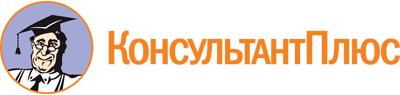 Постановление Правительства Курганской области от 29.12.2023 N 462
"О государственной программе Курганской области "Противодействие незаконному обороту наркотиков в Курганской области"
(вместе со "Стратегическими приоритетами в сфере государственной программы Курганской области "Противодействие незаконному обороту наркотиков в Курганской области", "Паспортом государственной программы Курганской области "Противодействие незаконному обороту наркотиков в Курганской области", "Паспортом комплекса процессных мероприятий государственной программы Курганской области "Противодействие незаконному обороту наркотиков в Курганской области")Документ предоставлен КонсультантПлюс

www.consultant.ru

Дата сохранения: 11.06.2024
 Куратор государственной программы Курганской области "Противодействие незаконному обороту наркотиков" (далее - государственная программа)Носков Станислав Николаевич, заместитель Губернатора Курганской областиОтветственный исполнитель государственной программыИвахненко Андрей Петрович, начальник управления общественной безопасности и специальных программ Аппарата Губернатора Курганской областиПериод реализации государственной программы2024 - 2028 годыЦели государственной программыСокращение незаконного оборота и доступности наркотиков для их незаконного потребления (обеспечивающее уменьшение вовлеченности населения в незаконный оборот наркотиков до 186,3 человека на 100 тысяч населения к 2028 году)Цели государственной программыСнижение тяжести последствий незаконного потребления наркотиков (обеспечивающее уменьшение количества случаев отравления наркотиками до 9,2 человека на 100 тысяч населения к 2028 году)Направления (подпрограммы) государственной программы-Объемы финансового обеспечения за весь период реализации5820,0 тыс. рублейСвязь с национальными целями развития Российской Федерации/государственными программами Российской ФедерацииСтратегия национальной безопасности Российской Федерации, утвержденная Указом Президента Российской Федерации от 2 июля 2021 года N 400;Стратегия государственной антинаркотической политики Российской Федерации на период до 2030 года, утвержденная Указом Президента Российской Федерации от 23 ноября 2020 года N 733N п/пНаименование показателяУровень показателяПризнак возрастания/убыванияЕдиница измерения (по ОКЕИ)Базовое значениеБазовое значениеЗначение показателя по годамЗначение показателя по годамЗначение показателя по годамЗначение показателя по годамЗначение показателя по годамДокументОтветственный за достижение показателяСвязь с показателями национальных целейПризнак "Участие муниципального образования"Информационная системаN п/пНаименование показателяУровень показателяПризнак возрастания/убыванияЕдиница измерения (по ОКЕИ)значениегод20242025202620272028ДокументОтветственный за достижение показателяСвязь с показателями национальных целейПризнак "Участие муниципального образования"Информационная система1234567891011121314151617Цель 1. "Сокращение незаконного оборота и доступности наркотиков для их незаконного потребления на территории Курганской области"Цель 1. "Сокращение незаконного оборота и доступности наркотиков для их незаконного потребления на территории Курганской области"Цель 1. "Сокращение незаконного оборота и доступности наркотиков для их незаконного потребления на территории Курганской области"Цель 1. "Сокращение незаконного оборота и доступности наркотиков для их незаконного потребления на территории Курганской области"Цель 1. "Сокращение незаконного оборота и доступности наркотиков для их незаконного потребления на территории Курганской области"Цель 1. "Сокращение незаконного оборота и доступности наркотиков для их незаконного потребления на территории Курганской области"Цель 1. "Сокращение незаконного оборота и доступности наркотиков для их незаконного потребления на территории Курганской области"Цель 1. "Сокращение незаконного оборота и доступности наркотиков для их незаконного потребления на территории Курганской области"Цель 1. "Сокращение незаконного оборота и доступности наркотиков для их незаконного потребления на территории Курганской области"Цель 1. "Сокращение незаконного оборота и доступности наркотиков для их незаконного потребления на территории Курганской области"Цель 1. "Сокращение незаконного оборота и доступности наркотиков для их незаконного потребления на территории Курганской области"Цель 1. "Сокращение незаконного оборота и доступности наркотиков для их незаконного потребления на территории Курганской области"Цель 1. "Сокращение незаконного оборота и доступности наркотиков для их незаконного потребления на территории Курганской области"Цель 1. "Сокращение незаконного оборота и доступности наркотиков для их незаконного потребления на территории Курганской области"Цель 1. "Сокращение незаконного оборота и доступности наркотиков для их незаконного потребления на территории Курганской области"Цель 1. "Сокращение незаконного оборота и доступности наркотиков для их незаконного потребления на территории Курганской области"Цель 1. "Сокращение незаконного оборота и доступности наркотиков для их незаконного потребления на территории Курганской области"1.Вовлеченность населения в незаконный оборот наркотиков на 100 тысяч населенияГПубываниечеловек188,82023188,3187,8187,3186,8186,3Указ Президента Российской Федерации от 23 ноября 2020 года N 733 "Об утверждении Стратегии государственной антинаркотической политики Российской Федерации на период до 2030 года"Управление общественной безопасности и специальных программ Аппарата Губернатора Курганской области---2.Криминогенность наркомании на 100 тысяч человекГПубываниечеловек117,92023117,3116,8116,3115,8115,3Указ Президента Российской Федерации от 23 ноября 2020 года N 733 "Об утверждении Стратегии государственной антинаркотической политики Российской Федерации на период до 2030 года"Управление общественной безопасности и специальных программ Аппарата Губернатора Курганской области---Цель 2. "Снижение тяжести последствий незаконного потребления наркотиков"Цель 2. "Снижение тяжести последствий незаконного потребления наркотиков"Цель 2. "Снижение тяжести последствий незаконного потребления наркотиков"Цель 2. "Снижение тяжести последствий незаконного потребления наркотиков"Цель 2. "Снижение тяжести последствий незаконного потребления наркотиков"Цель 2. "Снижение тяжести последствий незаконного потребления наркотиков"Цель 2. "Снижение тяжести последствий незаконного потребления наркотиков"Цель 2. "Снижение тяжести последствий незаконного потребления наркотиков"Цель 2. "Снижение тяжести последствий незаконного потребления наркотиков"Цель 2. "Снижение тяжести последствий незаконного потребления наркотиков"Цель 2. "Снижение тяжести последствий незаконного потребления наркотиков"Цель 2. "Снижение тяжести последствий незаконного потребления наркотиков"Цель 2. "Снижение тяжести последствий незаконного потребления наркотиков"Цель 2. "Снижение тяжести последствий незаконного потребления наркотиков"Цель 2. "Снижение тяжести последствий незаконного потребления наркотиков"Цель 2. "Снижение тяжести последствий незаконного потребления наркотиков"Цель 2. "Снижение тяжести последствий незаконного потребления наркотиков"3.Первичная заболеваемость наркоманией на 100 тысяч человекГПубываниечеловек16,0202315,815,615,415,215,0Указ Президента Российской Федерации от 23 ноября 2020 года N 733 "Об утверждении Стратегии государственной антинаркотической политики Российской Федерации на период до 2030 года"Управление общественной безопасности и специальных программ Аппарата Губернатора Курганской области---4.Количество случаев отравления наркотиками в том числе среди несовершеннолетних, на 100 тысяч населенияГПубываниечеловек9,720239,69,59,49,39,2Указ Президента Российской Федерации от 23 ноября 2020 года N 733 "Об утверждении Стратегии государственной антинаркотической политики Российской Федерации на период до 2030 года"Управление общественной безопасности и специальных программ Аппарата Губернатора Курганской области---5.Количество случаев смерти в результате потребления наркотиков на 100 тысяч населенияГПубываниечеловек3,920233,83,73,63,53,4Указ Президента Российской Федерации от 23 ноября 2020 года N 733 "Об утверждении Стратегии государственной антинаркотической политики Российской Федерации на период до 2030 года"Управление общественной безопасности и специальных программ Аппарата Губернатора Курганской области---N п/пНаименование показателяУровень показателяЕдиница измерения (по ОКЕИ)Плановые значения по кварталам/месяцамПлановые значения по кварталам/месяцамПлановые значения по кварталам/месяцамПлановые значения по кварталам/месяцамПлановые значения по кварталам/месяцамПлановые значения по кварталам/месяцамПлановые значения по кварталам/месяцамПлановые значения по кварталам/месяцамПлановые значения по кварталам/месяцамПлановые значения по кварталам/месяцамПлановые значения по кварталам/месяцамНа конец 2024 годаN п/пНаименование показателяУровень показателяЕдиница измерения (по ОКЕИ)янв.фев.мартапр.майиюньиюльавг.сен.окт.ноя.На конец 2024 года123456789101112131415161.Цель 1. "Сокращение незаконного оборота и доступности наркотиков для их незаконного потребления на территории Курганской области"Цель 1. "Сокращение незаконного оборота и доступности наркотиков для их незаконного потребления на территории Курганской области"Цель 1. "Сокращение незаконного оборота и доступности наркотиков для их незаконного потребления на территории Курганской области"Цель 1. "Сокращение незаконного оборота и доступности наркотиков для их незаконного потребления на территории Курганской области"Цель 1. "Сокращение незаконного оборота и доступности наркотиков для их незаконного потребления на территории Курганской области"Цель 1. "Сокращение незаконного оборота и доступности наркотиков для их незаконного потребления на территории Курганской области"Цель 1. "Сокращение незаконного оборота и доступности наркотиков для их незаконного потребления на территории Курганской области"Цель 1. "Сокращение незаконного оборота и доступности наркотиков для их незаконного потребления на территории Курганской области"Цель 1. "Сокращение незаконного оборота и доступности наркотиков для их незаконного потребления на территории Курганской области"Цель 1. "Сокращение незаконного оборота и доступности наркотиков для их незаконного потребления на территории Курганской области"Цель 1. "Сокращение незаконного оборота и доступности наркотиков для их незаконного потребления на территории Курганской области"Цель 1. "Сокращение незаконного оборота и доступности наркотиков для их незаконного потребления на территории Курганской области"Цель 1. "Сокращение незаконного оборота и доступности наркотиков для их незаконного потребления на территории Курганской области"Цель 1. "Сокращение незаконного оборота и доступности наркотиков для их незаконного потребления на территории Курганской области"Цель 1. "Сокращение незаконного оборота и доступности наркотиков для их незаконного потребления на территории Курганской области"1.1.Вовлеченность населения в незаконный оборот наркотиков на 100 тысяч населенияГПчеловек-----------188,31.2.Криминогенность наркомании на 100 тысяч человекГПчеловек-----------117,32.Цель 2. "Снижение тяжести последствий незаконного потребления наркотиков"Цель 2. "Снижение тяжести последствий незаконного потребления наркотиков"Цель 2. "Снижение тяжести последствий незаконного потребления наркотиков"Цель 2. "Снижение тяжести последствий незаконного потребления наркотиков"Цель 2. "Снижение тяжести последствий незаконного потребления наркотиков"Цель 2. "Снижение тяжести последствий незаконного потребления наркотиков"Цель 2. "Снижение тяжести последствий незаконного потребления наркотиков"Цель 2. "Снижение тяжести последствий незаконного потребления наркотиков"Цель 2. "Снижение тяжести последствий незаконного потребления наркотиков"Цель 2. "Снижение тяжести последствий незаконного потребления наркотиков"Цель 2. "Снижение тяжести последствий незаконного потребления наркотиков"Цель 2. "Снижение тяжести последствий незаконного потребления наркотиков"Цель 2. "Снижение тяжести последствий незаконного потребления наркотиков"Цель 2. "Снижение тяжести последствий незаконного потребления наркотиков"Цель 2. "Снижение тяжести последствий незаконного потребления наркотиков"2.1.Первичная заболеваемость наркоманией на 100 тысяч человекГПчеловек-----------15,82.2.Количество случаев отравления наркотиками, в том числе среди несовершеннолетних, на 100 тысяч населенияГПчеловек-----------9,62.3.Количество случаев смерти в результате потребления наркотиков на 100 тысяч населенияГПчеловек-----------3,8N п/пЗадачи структурного элементаКраткое описание ожидаемых эффектов от реализации задачи структурного элементаСвязь с показателями12341.Комплекс процессных мероприятий государственной программы "Противодействие незаконному обороту наркотиков в Курганской области"Комплекс процессных мероприятий государственной программы "Противодействие незаконному обороту наркотиков в Курганской области"Комплекс процессных мероприятий государственной программы "Противодействие незаконному обороту наркотиков в Курганской области"Ответственный за реализацию (Правительство Курганской области)--1.1.Задача 1. Совершенствование антинаркотической деятельности и государственного контроля за оборотом наркотиковПовышение уровня защищенности граждан, общества и государства от наркотической угрозы; сокращение масштабов незаконного потребления наркотических средств и психотропных веществВовлеченность населения в незаконный оборот наркотиков на 100 тысяч населения1.2.Задача 2. Профилактика и раннее выявление незаконного потребления наркотиков, формирование системы мотивации граждан к здоровому образу жизниСоздание условий для формирования здорового образа жизни и улучшения демографической ситуации;увеличение числа подростков и молодежи, занимающихся спортом, занятых общественной полезной деятельностью, а также вовлеченных в волонтерскую деятельностьВовлеченность населения в незаконный оборот наркотиков на 100 тысяч населения;первичная заболеваемость наркомании на 100 тысяч человек1.3.Задача 3. Развитие и совершенствование системы оказания наркологической помощи больным наркоманией и их социальной реабилитацииОбеспечение качества и доступности услуг по социальной реабилитации и социальной адаптации лиц, потребляющих наркотические средства и психотропные вещества;стабилизация показателей первичной заболеваемости наркоманией, положительная динамика снижения уровня наркологической заболеваемостиПервичная заболеваемость наркомании на 100 тысяч человек;количество случаев отравления наркотиками, в том числе среди несовершеннолетних, на 100 тысяч населения;количество случаев смерти в результате потребления наркотиков на 100 тысяч населения1.4.Задача 4. Выявление и пресечение преступлений, совершенных в сфере незаконного оборота наркотиков, повышение качества профилактической антинаркотической деятельностиСнижение уровня незаконного распространения наркотиков, сильнодействующих веществ на региональном уровне;повышение уровня информированности населения Курганской области по вопросам профилактики злоупотребления психоактивных веществ, формирование негативного отношения к немедицинскому потреблению наркотиковВовлеченность населения в незаконный оборот наркотиков на 100 тысяч населения;криминогенность наркомании на 100 тысяч человекНаименование государственной программы, структурного элемента, источник финансового обеспеченияОбъем финансового обеспечения по годам, тыс. рублейОбъем финансового обеспечения по годам, тыс. рублейОбъем финансового обеспечения по годам, тыс. рублейОбъем финансового обеспечения по годам, тыс. рублейОбъем финансового обеспечения по годам, тыс. рублейОбъем финансового обеспечения по годам, тыс. рублейНаименование государственной программы, структурного элемента, источник финансового обеспечения20242025202620272028Всего1234567Государственная программа (всего), в том числе:1164,01164,01164,01164,01164,05820,0Областной бюджет (всего), из них:1164,01164,01164,01164,01164,05820,0межбюджетные трансферты местным бюджетам------межбюджетные трансферты бюджету территориального государственного внебюджетного фонда (бюджету территориального фонда обязательного медицинского страхования)------Бюджет территориального государственного внебюджетного фонда (бюджет территориального фонда обязательного медицинского страхования)------Консолидированные бюджеты муниципальных образований------Внебюджетные источники------Объем налоговых расходов Курганской области (справочно)------Комплекс процессных мероприятий "Противодействие незаконному обороту наркотиков" (всего), в том числе:1164,01164,01164,01164,01164,05820,0Областной бюджет (всего), из них:1164,01164,01164,01164,01164,05820,0межбюджетные трансферты местным бюджетам------межбюджетные трансферты бюджету территориального государственного внебюджетного фонда (бюджету территориального фонда обязательного медицинского страхования)------Бюджет территориального государственного внебюджетного фонда (бюджет территориального фонда обязательного медицинского страхования)------Консолидированные бюджеты муниципальных образований------Внебюджетные источники------Ответственный орган исполнительной власти Курганской области (иной государственный орган, организация)Правительство Курганской области;Ивахненко Андрей Петрович, начальник управления общественной безопасности и специальных программ Аппарата Губернатора Курганской областиСвязь с государственной программой Курганской областиГосударственная программа Курганской области "Противодействие незаконному обороту наркотиков в Курганской области"N п/пНаименование мероприятия (результата)Тип мероприятия (результата)Единица измерения (по ОКЕИ)Базовое значениеБазовое значениеЗначения мероприятия (результата), параметра характеристики мероприятия (результата) по годамЗначения мероприятия (результата), параметра характеристики мероприятия (результата) по годамЗначения мероприятия (результата), параметра характеристики мероприятия (результата) по годамЗначения мероприятия (результата), параметра характеристики мероприятия (результата) по годамЗначения мероприятия (результата), параметра характеристики мероприятия (результата) по годамN п/пНаименование мероприятия (результата)Тип мероприятия (результата)Единица измерения (по ОКЕИ)значениегод2024202520262027202812356789101112Задача 1. "Совершенствование антинаркотической деятельности и государственного контроля за оборотом наркотиков"Задача 1. "Совершенствование антинаркотической деятельности и государственного контроля за оборотом наркотиков"Задача 1. "Совершенствование антинаркотической деятельности и государственного контроля за оборотом наркотиков"Задача 1. "Совершенствование антинаркотической деятельности и государственного контроля за оборотом наркотиков"Задача 1. "Совершенствование антинаркотической деятельности и государственного контроля за оборотом наркотиков"Задача 1. "Совершенствование антинаркотической деятельности и государственного контроля за оборотом наркотиков"Задача 1. "Совершенствование антинаркотической деятельности и государственного контроля за оборотом наркотиков"Задача 1. "Совершенствование антинаркотической деятельности и государственного контроля за оборотом наркотиков"Задача 1. "Совершенствование антинаркотической деятельности и государственного контроля за оборотом наркотиков"Задача 1. "Совершенствование антинаркотической деятельности и государственного контроля за оборотом наркотиков"Задача 1. "Совершенствование антинаркотической деятельности и государственного контроля за оборотом наркотиков"1.Мероприятие (результат) "Проведен мониторинг ситуации, отражающий масштабы немедицинского потребления и распространения наркотических средств, психотропных веществ, их аналогов или прекурсоров, сильнодействующих веществ, состояние преступности в данной сфере, и социологическое исследование, направленное на изучение ситуации, связанной с распространенностью проблемы наркомании в Курганской области"Осуществление текущей деятельности--2023-----1.1.Описательная часть характеристики мероприятия (результата): Выяснение проблем связанных с распространенностью наркомании и состояния преступности в данной сфере в Курганской областиОписательная часть характеристики мероприятия (результата): Выяснение проблем связанных с распространенностью наркомании и состояния преступности в данной сфере в Курганской областиОписательная часть характеристики мероприятия (результата): Выяснение проблем связанных с распространенностью наркомании и состояния преступности в данной сфере в Курганской областиОписательная часть характеристики мероприятия (результата): Выяснение проблем связанных с распространенностью наркомании и состояния преступности в данной сфере в Курганской областиОписательная часть характеристики мероприятия (результата): Выяснение проблем связанных с распространенностью наркомании и состояния преступности в данной сфере в Курганской областиОписательная часть характеристики мероприятия (результата): Выяснение проблем связанных с распространенностью наркомании и состояния преступности в данной сфере в Курганской областиОписательная часть характеристики мероприятия (результата): Выяснение проблем связанных с распространенностью наркомании и состояния преступности в данной сфере в Курганской областиОписательная часть характеристики мероприятия (результата): Выяснение проблем связанных с распространенностью наркомании и состояния преступности в данной сфере в Курганской областиОписательная часть характеристики мероприятия (результата): Выяснение проблем связанных с распространенностью наркомании и состояния преступности в данной сфере в Курганской областиОписательная часть характеристики мероприятия (результата): Выяснение проблем связанных с распространенностью наркомании и состояния преступности в данной сфере в Курганской областиЗадача 2. "Профилактика и раннее выявление незаконного потребления наркотиков, формирование системы мотивации граждан к здоровому образу жизни"Задача 2. "Профилактика и раннее выявление незаконного потребления наркотиков, формирование системы мотивации граждан к здоровому образу жизни"Задача 2. "Профилактика и раннее выявление незаконного потребления наркотиков, формирование системы мотивации граждан к здоровому образу жизни"Задача 2. "Профилактика и раннее выявление незаконного потребления наркотиков, формирование системы мотивации граждан к здоровому образу жизни"Задача 2. "Профилактика и раннее выявление незаконного потребления наркотиков, формирование системы мотивации граждан к здоровому образу жизни"Задача 2. "Профилактика и раннее выявление незаконного потребления наркотиков, формирование системы мотивации граждан к здоровому образу жизни"Задача 2. "Профилактика и раннее выявление незаконного потребления наркотиков, формирование системы мотивации граждан к здоровому образу жизни"Задача 2. "Профилактика и раннее выявление незаконного потребления наркотиков, формирование системы мотивации граждан к здоровому образу жизни"Задача 2. "Профилактика и раннее выявление незаконного потребления наркотиков, формирование системы мотивации граждан к здоровому образу жизни"Задача 2. "Профилактика и раннее выявление незаконного потребления наркотиков, формирование системы мотивации граждан к здоровому образу жизни"Задача 2. "Профилактика и раннее выявление незаконного потребления наркотиков, формирование системы мотивации граждан к здоровому образу жизни"2.Мероприятие (результат) "Проведен I этап мероприятий по раннему выявлению незаконного потребления наркотиков среди воспитанников, обучающихся и студентов образовательных организаций Курганской области (социально-психологическое тестирование)"Осуществление текущей деятельности--2023-----2.1.Описательная часть характеристики мероприятия (результата): Раннее выявление незаконного потребления наркотиков среди воспитанников, обучающихся и студентов образовательных организаций Курганской областиОписательная часть характеристики мероприятия (результата): Раннее выявление незаконного потребления наркотиков среди воспитанников, обучающихся и студентов образовательных организаций Курганской областиОписательная часть характеристики мероприятия (результата): Раннее выявление незаконного потребления наркотиков среди воспитанников, обучающихся и студентов образовательных организаций Курганской областиОписательная часть характеристики мероприятия (результата): Раннее выявление незаконного потребления наркотиков среди воспитанников, обучающихся и студентов образовательных организаций Курганской областиОписательная часть характеристики мероприятия (результата): Раннее выявление незаконного потребления наркотиков среди воспитанников, обучающихся и студентов образовательных организаций Курганской областиОписательная часть характеристики мероприятия (результата): Раннее выявление незаконного потребления наркотиков среди воспитанников, обучающихся и студентов образовательных организаций Курганской областиОписательная часть характеристики мероприятия (результата): Раннее выявление незаконного потребления наркотиков среди воспитанников, обучающихся и студентов образовательных организаций Курганской областиОписательная часть характеристики мероприятия (результата): Раннее выявление незаконного потребления наркотиков среди воспитанников, обучающихся и студентов образовательных организаций Курганской областиОписательная часть характеристики мероприятия (результата): Раннее выявление незаконного потребления наркотиков среди воспитанников, обучающихся и студентов образовательных организаций Курганской областиОписательная часть характеристики мероприятия (результата): Раннее выявление незаконного потребления наркотиков среди воспитанников, обучающихся и студентов образовательных организаций Курганской области3.Мероприятие (результат) "Проведен II этап мероприятий по раннему выявлению незаконного потребления наркотиков среди воспитанников, обучающихся и студентов образовательных организаций Курганской области (профилактические медицинские осмотры)"Осуществление текущей деятельности--2023-----3.1.Описательная часть характеристики мероприятия (результата): Раннее выявление незаконного потребления наркотиков среди воспитанников, обучающихся и студентов образовательных организаций Курганской областиОписательная часть характеристики мероприятия (результата): Раннее выявление незаконного потребления наркотиков среди воспитанников, обучающихся и студентов образовательных организаций Курганской областиОписательная часть характеристики мероприятия (результата): Раннее выявление незаконного потребления наркотиков среди воспитанников, обучающихся и студентов образовательных организаций Курганской областиОписательная часть характеристики мероприятия (результата): Раннее выявление незаконного потребления наркотиков среди воспитанников, обучающихся и студентов образовательных организаций Курганской областиОписательная часть характеристики мероприятия (результата): Раннее выявление незаконного потребления наркотиков среди воспитанников, обучающихся и студентов образовательных организаций Курганской областиОписательная часть характеристики мероприятия (результата): Раннее выявление незаконного потребления наркотиков среди воспитанников, обучающихся и студентов образовательных организаций Курганской областиОписательная часть характеристики мероприятия (результата): Раннее выявление незаконного потребления наркотиков среди воспитанников, обучающихся и студентов образовательных организаций Курганской областиОписательная часть характеристики мероприятия (результата): Раннее выявление незаконного потребления наркотиков среди воспитанников, обучающихся и студентов образовательных организаций Курганской областиОписательная часть характеристики мероприятия (результата): Раннее выявление незаконного потребления наркотиков среди воспитанников, обучающихся и студентов образовательных организаций Курганской областиОписательная часть характеристики мероприятия (результата): Раннее выявление незаконного потребления наркотиков среди воспитанников, обучающихся и студентов образовательных организаций Курганской области4.Мероприятие (результат) "Проведены семинары с педагогами образовательных организаций Курганской области по совершенствованию механизмов мотивирования родителей (законных представителей) обучающихся и студентов в образовательных организациях Курганской области на дачу добровольного согласия для прохождения профилактических медицинских осмотров, направленных на раннее выявление незаконного потребления наркотиков"Осуществление текущей деятельности--2023-----4.1.Описательная часть характеристики мероприятия (результата): Обучение педагогов образовательных организаций новым методам мотивирования родителей (законных представителей) обучающихся и студентов образовательных организациях на дачу добровольного согласия для прохождения профилактических медицинских осмотровОписательная часть характеристики мероприятия (результата): Обучение педагогов образовательных организаций новым методам мотивирования родителей (законных представителей) обучающихся и студентов образовательных организациях на дачу добровольного согласия для прохождения профилактических медицинских осмотровОписательная часть характеристики мероприятия (результата): Обучение педагогов образовательных организаций новым методам мотивирования родителей (законных представителей) обучающихся и студентов образовательных организациях на дачу добровольного согласия для прохождения профилактических медицинских осмотровОписательная часть характеристики мероприятия (результата): Обучение педагогов образовательных организаций новым методам мотивирования родителей (законных представителей) обучающихся и студентов образовательных организациях на дачу добровольного согласия для прохождения профилактических медицинских осмотровОписательная часть характеристики мероприятия (результата): Обучение педагогов образовательных организаций новым методам мотивирования родителей (законных представителей) обучающихся и студентов образовательных организациях на дачу добровольного согласия для прохождения профилактических медицинских осмотровОписательная часть характеристики мероприятия (результата): Обучение педагогов образовательных организаций новым методам мотивирования родителей (законных представителей) обучающихся и студентов образовательных организациях на дачу добровольного согласия для прохождения профилактических медицинских осмотровОписательная часть характеристики мероприятия (результата): Обучение педагогов образовательных организаций новым методам мотивирования родителей (законных представителей) обучающихся и студентов образовательных организациях на дачу добровольного согласия для прохождения профилактических медицинских осмотровОписательная часть характеристики мероприятия (результата): Обучение педагогов образовательных организаций новым методам мотивирования родителей (законных представителей) обучающихся и студентов образовательных организациях на дачу добровольного согласия для прохождения профилактических медицинских осмотровОписательная часть характеристики мероприятия (результата): Обучение педагогов образовательных организаций новым методам мотивирования родителей (законных представителей) обучающихся и студентов образовательных организациях на дачу добровольного согласия для прохождения профилактических медицинских осмотровОписательная часть характеристики мероприятия (результата): Обучение педагогов образовательных организаций новым методам мотивирования родителей (законных представителей) обучающихся и студентов образовательных организациях на дачу добровольного согласия для прохождения профилактических медицинских осмотров5.Мероприятие (результат) "Организована деятельности волонтерских отрядов антинаркотической направленности, их участие в мероприятиях, направленных на профилактику употребления психоактивных веществ, в том числе проведены областные сборы волонтеров"Осуществление текущей деятельности--2023-----5.1.Описательная часть характеристики мероприятия (результата): Участие добровольцев (волонтеров) в мероприятиях, направленных на профилактику употребления психоактивных веществОписательная часть характеристики мероприятия (результата): Участие добровольцев (волонтеров) в мероприятиях, направленных на профилактику употребления психоактивных веществОписательная часть характеристики мероприятия (результата): Участие добровольцев (волонтеров) в мероприятиях, направленных на профилактику употребления психоактивных веществОписательная часть характеристики мероприятия (результата): Участие добровольцев (волонтеров) в мероприятиях, направленных на профилактику употребления психоактивных веществОписательная часть характеристики мероприятия (результата): Участие добровольцев (волонтеров) в мероприятиях, направленных на профилактику употребления психоактивных веществОписательная часть характеристики мероприятия (результата): Участие добровольцев (волонтеров) в мероприятиях, направленных на профилактику употребления психоактивных веществОписательная часть характеристики мероприятия (результата): Участие добровольцев (волонтеров) в мероприятиях, направленных на профилактику употребления психоактивных веществОписательная часть характеристики мероприятия (результата): Участие добровольцев (волонтеров) в мероприятиях, направленных на профилактику употребления психоактивных веществОписательная часть характеристики мероприятия (результата): Участие добровольцев (волонтеров) в мероприятиях, направленных на профилактику употребления психоактивных веществОписательная часть характеристики мероприятия (результата): Участие добровольцев (волонтеров) в мероприятиях, направленных на профилактику употребления психоактивных веществ6.Мероприятие (результат) "Организовано выявление и трансляция лучших позитивных практик и эффективных методик обеспечения безопасности детей и подростков в образовательной среде, формирование навыков здорового образа жизни, профилактики незаконного потребления наркотиков и иных форм противоправного поведения несовершеннолетних, психолого-педагогического просвещения родителей (конкурсы программ и методики профилактической работы, научно-практические конференции, педагогические чтения)"Осуществление текущей деятельности--2023-----6.1.Описательная часть характеристики мероприятия (результата): Просвещение детей, подростков и их родителей в сфере формирования навыков здорового образа жизни, профилактики незаконного потребления наркотиковОписательная часть характеристики мероприятия (результата): Просвещение детей, подростков и их родителей в сфере формирования навыков здорового образа жизни, профилактики незаконного потребления наркотиковОписательная часть характеристики мероприятия (результата): Просвещение детей, подростков и их родителей в сфере формирования навыков здорового образа жизни, профилактики незаконного потребления наркотиковОписательная часть характеристики мероприятия (результата): Просвещение детей, подростков и их родителей в сфере формирования навыков здорового образа жизни, профилактики незаконного потребления наркотиковОписательная часть характеристики мероприятия (результата): Просвещение детей, подростков и их родителей в сфере формирования навыков здорового образа жизни, профилактики незаконного потребления наркотиковОписательная часть характеристики мероприятия (результата): Просвещение детей, подростков и их родителей в сфере формирования навыков здорового образа жизни, профилактики незаконного потребления наркотиковОписательная часть характеристики мероприятия (результата): Просвещение детей, подростков и их родителей в сфере формирования навыков здорового образа жизни, профилактики незаконного потребления наркотиковОписательная часть характеристики мероприятия (результата): Просвещение детей, подростков и их родителей в сфере формирования навыков здорового образа жизни, профилактики незаконного потребления наркотиковОписательная часть характеристики мероприятия (результата): Просвещение детей, подростков и их родителей в сфере формирования навыков здорового образа жизни, профилактики незаконного потребления наркотиковОписательная часть характеристики мероприятия (результата): Просвещение детей, подростков и их родителей в сфере формирования навыков здорового образа жизни, профилактики незаконного потребления наркотиков7.Мероприятие (результат) "Обобщены эффективные программы и методики профилактики противоправного поведения детей и подростков (электронные сборники учебно-методических материалов, учебно-методические пособия, видеоматериалы), в том числе с размещением на образовательных порталах"Осуществление текущей деятельности--2023-----7.1.Описательная часть характеристики мероприятия (результата): Обучение преподавательского состава формам и методам работы по профилактике противоправного поведения детей и подростковОписательная часть характеристики мероприятия (результата): Обучение преподавательского состава формам и методам работы по профилактике противоправного поведения детей и подростковОписательная часть характеристики мероприятия (результата): Обучение преподавательского состава формам и методам работы по профилактике противоправного поведения детей и подростковОписательная часть характеристики мероприятия (результата): Обучение преподавательского состава формам и методам работы по профилактике противоправного поведения детей и подростковОписательная часть характеристики мероприятия (результата): Обучение преподавательского состава формам и методам работы по профилактике противоправного поведения детей и подростковОписательная часть характеристики мероприятия (результата): Обучение преподавательского состава формам и методам работы по профилактике противоправного поведения детей и подростковОписательная часть характеристики мероприятия (результата): Обучение преподавательского состава формам и методам работы по профилактике противоправного поведения детей и подростковОписательная часть характеристики мероприятия (результата): Обучение преподавательского состава формам и методам работы по профилактике противоправного поведения детей и подростковОписательная часть характеристики мероприятия (результата): Обучение преподавательского состава формам и методам работы по профилактике противоправного поведения детей и подростковОписательная часть характеристики мероприятия (результата): Обучение преподавательского состава формам и методам работы по профилактике противоправного поведения детей и подростков8.Мероприятие (результат) "Разработаны и внедрены программы и методики профилактики противоправного поведения несовершеннолетних"Осуществление текущей деятельности--2023-----8.1.Описательная часть характеристики мероприятия (результата): Подготовка и реализация новых программ и методик, направленных на профилактику противоправного поведения несовершеннолетнихОписательная часть характеристики мероприятия (результата): Подготовка и реализация новых программ и методик, направленных на профилактику противоправного поведения несовершеннолетнихОписательная часть характеристики мероприятия (результата): Подготовка и реализация новых программ и методик, направленных на профилактику противоправного поведения несовершеннолетнихОписательная часть характеристики мероприятия (результата): Подготовка и реализация новых программ и методик, направленных на профилактику противоправного поведения несовершеннолетнихОписательная часть характеристики мероприятия (результата): Подготовка и реализация новых программ и методик, направленных на профилактику противоправного поведения несовершеннолетнихОписательная часть характеристики мероприятия (результата): Подготовка и реализация новых программ и методик, направленных на профилактику противоправного поведения несовершеннолетнихОписательная часть характеристики мероприятия (результата): Подготовка и реализация новых программ и методик, направленных на профилактику противоправного поведения несовершеннолетнихОписательная часть характеристики мероприятия (результата): Подготовка и реализация новых программ и методик, направленных на профилактику противоправного поведения несовершеннолетнихОписательная часть характеристики мероприятия (результата): Подготовка и реализация новых программ и методик, направленных на профилактику противоправного поведения несовершеннолетнихОписательная часть характеристики мероприятия (результата): Подготовка и реализация новых программ и методик, направленных на профилактику противоправного поведения несовершеннолетних9.Мероприятие (результат) "Проведены курсы повышения квалификации, учебно-методические мероприятия для педагогов-психологов, социальных педагогов, классных руководителей, специалистов по работе с молодежью образовательных организаций Курганской области по вопросам профилактики наркомании, в том числе с привлечением специалистов из других ведомств"Осуществление текущей деятельности--2023-----9.1.Описательная часть характеристики мероприятия (результата): Повышение квалификации педагогов-психологов, социальных педагогов, классных руководителей, специалистов по работе с молодежью по вопросам профилактики наркоманииОписательная часть характеристики мероприятия (результата): Повышение квалификации педагогов-психологов, социальных педагогов, классных руководителей, специалистов по работе с молодежью по вопросам профилактики наркоманииОписательная часть характеристики мероприятия (результата): Повышение квалификации педагогов-психологов, социальных педагогов, классных руководителей, специалистов по работе с молодежью по вопросам профилактики наркоманииОписательная часть характеристики мероприятия (результата): Повышение квалификации педагогов-психологов, социальных педагогов, классных руководителей, специалистов по работе с молодежью по вопросам профилактики наркоманииОписательная часть характеристики мероприятия (результата): Повышение квалификации педагогов-психологов, социальных педагогов, классных руководителей, специалистов по работе с молодежью по вопросам профилактики наркоманииОписательная часть характеристики мероприятия (результата): Повышение квалификации педагогов-психологов, социальных педагогов, классных руководителей, специалистов по работе с молодежью по вопросам профилактики наркоманииОписательная часть характеристики мероприятия (результата): Повышение квалификации педагогов-психологов, социальных педагогов, классных руководителей, специалистов по работе с молодежью по вопросам профилактики наркоманииОписательная часть характеристики мероприятия (результата): Повышение квалификации педагогов-психологов, социальных педагогов, классных руководителей, специалистов по работе с молодежью по вопросам профилактики наркоманииОписательная часть характеристики мероприятия (результата): Повышение квалификации педагогов-психологов, социальных педагогов, классных руководителей, специалистов по работе с молодежью по вопросам профилактики наркоманииОписательная часть характеристики мероприятия (результата): Повышение квалификации педагогов-психологов, социальных педагогов, классных руководителей, специалистов по работе с молодежью по вопросам профилактики наркомании10.Мероприятие (результат) "Организованы и проведены в образовательных организациях общего и профессионального образования Курганской области родительские всеобучи и собрания с участием специалистов-наркологов и представителей правоохранительных органов по предупреждению потребления наркотиков и своевременному выявлению потребителей наркотиков, включая информирование родителей о молодежной культуре в отношении наркотических средств, о способах разрешения кризисных ситуаций (с использованием наглядных пособий и видеоматериалов)"Осуществление текущей деятельности--2023-----10.1.Описательная часть характеристики мероприятия (результата): Информирование родителей по вопросам профилактики противоправного поведения несовершеннолетних, в том числе проблемам антинаркотической направленностиОписательная часть характеристики мероприятия (результата): Информирование родителей по вопросам профилактики противоправного поведения несовершеннолетних, в том числе проблемам антинаркотической направленностиОписательная часть характеристики мероприятия (результата): Информирование родителей по вопросам профилактики противоправного поведения несовершеннолетних, в том числе проблемам антинаркотической направленностиОписательная часть характеристики мероприятия (результата): Информирование родителей по вопросам профилактики противоправного поведения несовершеннолетних, в том числе проблемам антинаркотической направленностиОписательная часть характеристики мероприятия (результата): Информирование родителей по вопросам профилактики противоправного поведения несовершеннолетних, в том числе проблемам антинаркотической направленностиОписательная часть характеристики мероприятия (результата): Информирование родителей по вопросам профилактики противоправного поведения несовершеннолетних, в том числе проблемам антинаркотической направленностиОписательная часть характеристики мероприятия (результата): Информирование родителей по вопросам профилактики противоправного поведения несовершеннолетних, в том числе проблемам антинаркотической направленностиОписательная часть характеристики мероприятия (результата): Информирование родителей по вопросам профилактики противоправного поведения несовершеннолетних, в том числе проблемам антинаркотической направленностиОписательная часть характеристики мероприятия (результата): Информирование родителей по вопросам профилактики противоправного поведения несовершеннолетних, в том числе проблемам антинаркотической направленностиОписательная часть характеристики мероприятия (результата): Информирование родителей по вопросам профилактики противоправного поведения несовершеннолетних, в том числе проблемам антинаркотической направленности11.Мероприятие (результат) "Организованы и проведены мероприятия, информационно-профилактические акции антинаркотической направленности и по пропаганде здорового образа жизни"Осуществление текущей деятельности--2023-----11.1.Описательная часть характеристики мероприятия (результата): Пропаганда среди молодежи ведения здорового образ жизни, нетерпимости к употреблению наркотических средств и психотропных веществОписательная часть характеристики мероприятия (результата): Пропаганда среди молодежи ведения здорового образ жизни, нетерпимости к употреблению наркотических средств и психотропных веществОписательная часть характеристики мероприятия (результата): Пропаганда среди молодежи ведения здорового образ жизни, нетерпимости к употреблению наркотических средств и психотропных веществОписательная часть характеристики мероприятия (результата): Пропаганда среди молодежи ведения здорового образ жизни, нетерпимости к употреблению наркотических средств и психотропных веществОписательная часть характеристики мероприятия (результата): Пропаганда среди молодежи ведения здорового образ жизни, нетерпимости к употреблению наркотических средств и психотропных веществОписательная часть характеристики мероприятия (результата): Пропаганда среди молодежи ведения здорового образ жизни, нетерпимости к употреблению наркотических средств и психотропных веществОписательная часть характеристики мероприятия (результата): Пропаганда среди молодежи ведения здорового образ жизни, нетерпимости к употреблению наркотических средств и психотропных веществОписательная часть характеристики мероприятия (результата): Пропаганда среди молодежи ведения здорового образ жизни, нетерпимости к употреблению наркотических средств и психотропных веществОписательная часть характеристики мероприятия (результата): Пропаганда среди молодежи ведения здорового образ жизни, нетерпимости к употреблению наркотических средств и психотропных веществОписательная часть характеристики мероприятия (результата): Пропаганда среди молодежи ведения здорового образ жизни, нетерпимости к употреблению наркотических средств и психотропных веществ12.Мероприятие (результат) "Проведены профилактические, спортивные мероприятия, информационно-просветительские интерактивные занятия, пропагандирующие здоровый образ жизни, в образовательных организациях Курганской области с приглашением врачей-наркологов, психологов и других специалистов"Осуществление текущей деятельности--2023-----12.1.Описательная часть характеристики мероприятия (результата): Приобщение детей и подростков к занятию спортом, ведению здорового образа жизниОписательная часть характеристики мероприятия (результата): Приобщение детей и подростков к занятию спортом, ведению здорового образа жизниОписательная часть характеристики мероприятия (результата): Приобщение детей и подростков к занятию спортом, ведению здорового образа жизниОписательная часть характеристики мероприятия (результата): Приобщение детей и подростков к занятию спортом, ведению здорового образа жизниОписательная часть характеристики мероприятия (результата): Приобщение детей и подростков к занятию спортом, ведению здорового образа жизниОписательная часть характеристики мероприятия (результата): Приобщение детей и подростков к занятию спортом, ведению здорового образа жизниОписательная часть характеристики мероприятия (результата): Приобщение детей и подростков к занятию спортом, ведению здорового образа жизниОписательная часть характеристики мероприятия (результата): Приобщение детей и подростков к занятию спортом, ведению здорового образа жизниОписательная часть характеристики мероприятия (результата): Приобщение детей и подростков к занятию спортом, ведению здорового образа жизниОписательная часть характеристики мероприятия (результата): Приобщение детей и подростков к занятию спортом, ведению здорового образа жизни13.Мероприятие (результат) "В организациях социального обслуживания Курганской области проведены мероприятия, пропагандирующие здоровый образ жизни (лекции, беседы, фестивали, конкурсы, спортивные мероприятия)"Осуществление текущей деятельности--2023-----13.1.Описательная часть характеристики мероприятия (результата): Приобщение детей и подростков к занятию спортом, ведению здорового образа жизниОписательная часть характеристики мероприятия (результата): Приобщение детей и подростков к занятию спортом, ведению здорового образа жизниОписательная часть характеристики мероприятия (результата): Приобщение детей и подростков к занятию спортом, ведению здорового образа жизниОписательная часть характеристики мероприятия (результата): Приобщение детей и подростков к занятию спортом, ведению здорового образа жизниОписательная часть характеристики мероприятия (результата): Приобщение детей и подростков к занятию спортом, ведению здорового образа жизниОписательная часть характеристики мероприятия (результата): Приобщение детей и подростков к занятию спортом, ведению здорового образа жизниОписательная часть характеристики мероприятия (результата): Приобщение детей и подростков к занятию спортом, ведению здорового образа жизниОписательная часть характеристики мероприятия (результата): Приобщение детей и подростков к занятию спортом, ведению здорового образа жизниОписательная часть характеристики мероприятия (результата): Приобщение детей и подростков к занятию спортом, ведению здорового образа жизниОписательная часть характеристики мероприятия (результата): Приобщение детей и подростков к занятию спортом, ведению здорового образа жизни14.Мероприятие (результат) "Организованы профилактические беседы, лекции среди молодежи Курганской области с привлечением сотрудников Управления Министерства внутренних дел Российской Федерации по Курганской области, представителей общественных организаций"Осуществление текущей деятельности--2023-----14.1.Описательная часть характеристики мероприятия (результата): Информирование молодежи о последствиях употребления и распространения наркотических средств и психотропных веществОписательная часть характеристики мероприятия (результата): Информирование молодежи о последствиях употребления и распространения наркотических средств и психотропных веществОписательная часть характеристики мероприятия (результата): Информирование молодежи о последствиях употребления и распространения наркотических средств и психотропных веществОписательная часть характеристики мероприятия (результата): Информирование молодежи о последствиях употребления и распространения наркотических средств и психотропных веществОписательная часть характеристики мероприятия (результата): Информирование молодежи о последствиях употребления и распространения наркотических средств и психотропных веществОписательная часть характеристики мероприятия (результата): Информирование молодежи о последствиях употребления и распространения наркотических средств и психотропных веществОписательная часть характеристики мероприятия (результата): Информирование молодежи о последствиях употребления и распространения наркотических средств и психотропных веществОписательная часть характеристики мероприятия (результата): Информирование молодежи о последствиях употребления и распространения наркотических средств и психотропных веществОписательная часть характеристики мероприятия (результата): Информирование молодежи о последствиях употребления и распространения наркотических средств и психотропных веществОписательная часть характеристики мероприятия (результата): Информирование молодежи о последствиях употребления и распространения наркотических средств и психотропных веществ15.Мероприятие (результат) "Организованы и проведены физкультурно-спортивные мероприятия для детей, подростков, в том числе состоящих на учете в органах внутренних дел (полиции) и склонных к употреблению наркотиков, токсических веществ и спиртных напитков"Осуществление текущей деятельности--2023-----15.1.Описательная часть характеристики мероприятия (результата): Приобщение детей и подростков к занятию спортом, ведению здорового образа жизниОписательная часть характеристики мероприятия (результата): Приобщение детей и подростков к занятию спортом, ведению здорового образа жизниОписательная часть характеристики мероприятия (результата): Приобщение детей и подростков к занятию спортом, ведению здорового образа жизниОписательная часть характеристики мероприятия (результата): Приобщение детей и подростков к занятию спортом, ведению здорового образа жизниОписательная часть характеристики мероприятия (результата): Приобщение детей и подростков к занятию спортом, ведению здорового образа жизниОписательная часть характеристики мероприятия (результата): Приобщение детей и подростков к занятию спортом, ведению здорового образа жизниОписательная часть характеристики мероприятия (результата): Приобщение детей и подростков к занятию спортом, ведению здорового образа жизниОписательная часть характеристики мероприятия (результата): Приобщение детей и подростков к занятию спортом, ведению здорового образа жизниОписательная часть характеристики мероприятия (результата): Приобщение детей и подростков к занятию спортом, ведению здорового образа жизниОписательная часть характеристики мероприятия (результата): Приобщение детей и подростков к занятию спортом, ведению здорового образа жизни16.Мероприятие (результат) "Проведены профилактических мероприятия в рамках проведения Международного дня борьбы с наркоманией и незаконным оборотом наркотиков и комплексной оперативно-профилактической операции "Дети России"Осуществление текущей деятельности--2023-----16.1.Описательная часть характеристики мероприятия (результата): Пропаганда среди молодежи ведения здорового образ жизни, нетерпимости к употреблению наркотических средств и психотропных веществ, приобщение к занятию спортомОписательная часть характеристики мероприятия (результата): Пропаганда среди молодежи ведения здорового образ жизни, нетерпимости к употреблению наркотических средств и психотропных веществ, приобщение к занятию спортомОписательная часть характеристики мероприятия (результата): Пропаганда среди молодежи ведения здорового образ жизни, нетерпимости к употреблению наркотических средств и психотропных веществ, приобщение к занятию спортомОписательная часть характеристики мероприятия (результата): Пропаганда среди молодежи ведения здорового образ жизни, нетерпимости к употреблению наркотических средств и психотропных веществ, приобщение к занятию спортомОписательная часть характеристики мероприятия (результата): Пропаганда среди молодежи ведения здорового образ жизни, нетерпимости к употреблению наркотических средств и психотропных веществ, приобщение к занятию спортомОписательная часть характеристики мероприятия (результата): Пропаганда среди молодежи ведения здорового образ жизни, нетерпимости к употреблению наркотических средств и психотропных веществ, приобщение к занятию спортомОписательная часть характеристики мероприятия (результата): Пропаганда среди молодежи ведения здорового образ жизни, нетерпимости к употреблению наркотических средств и психотропных веществ, приобщение к занятию спортомОписательная часть характеристики мероприятия (результата): Пропаганда среди молодежи ведения здорового образ жизни, нетерпимости к употреблению наркотических средств и психотропных веществ, приобщение к занятию спортомОписательная часть характеристики мероприятия (результата): Пропаганда среди молодежи ведения здорового образ жизни, нетерпимости к употреблению наркотических средств и психотропных веществ, приобщение к занятию спортомОписательная часть характеристики мероприятия (результата): Пропаганда среди молодежи ведения здорового образ жизни, нетерпимости к употреблению наркотических средств и психотропных веществ, приобщение к занятию спортом17.Мероприятие (результат) "Проведены профилактические беседы с гражданами призывного возраста в ходе мероприятий, связанных с призывом граждан на военную службу в Курганской области"Осуществление текущей деятельности--2023-----17.1.Описательная часть характеристики мероприятия (результата): Информирование граждан призывного возраста о ведении здорового образ жизни, нетерпимости к употреблению наркотических средств и психотропных веществОписательная часть характеристики мероприятия (результата): Информирование граждан призывного возраста о ведении здорового образ жизни, нетерпимости к употреблению наркотических средств и психотропных веществОписательная часть характеристики мероприятия (результата): Информирование граждан призывного возраста о ведении здорового образ жизни, нетерпимости к употреблению наркотических средств и психотропных веществОписательная часть характеристики мероприятия (результата): Информирование граждан призывного возраста о ведении здорового образ жизни, нетерпимости к употреблению наркотических средств и психотропных веществОписательная часть характеристики мероприятия (результата): Информирование граждан призывного возраста о ведении здорового образ жизни, нетерпимости к употреблению наркотических средств и психотропных веществОписательная часть характеристики мероприятия (результата): Информирование граждан призывного возраста о ведении здорового образ жизни, нетерпимости к употреблению наркотических средств и психотропных веществОписательная часть характеристики мероприятия (результата): Информирование граждан призывного возраста о ведении здорового образ жизни, нетерпимости к употреблению наркотических средств и психотропных веществОписательная часть характеристики мероприятия (результата): Информирование граждан призывного возраста о ведении здорового образ жизни, нетерпимости к употреблению наркотических средств и психотропных веществОписательная часть характеристики мероприятия (результата): Информирование граждан призывного возраста о ведении здорового образ жизни, нетерпимости к употреблению наркотических средств и психотропных веществОписательная часть характеристики мероприятия (результата): Информирование граждан призывного возраста о ведении здорового образ жизни, нетерпимости к употреблению наркотических средств и психотропных веществ18.Мероприятие (результат) "Организовано информационно-пропагандистское сопровождение результатов антинаркотической деятельности правоохранительных органов, органов государственной власти Курганской области, органов местного самоуправления муниципальных образований Курганской области и негосударственных организаций, доведены до широкой общественности через печатные и электронные средства массовой информации сведения о профилактических антинаркотических мероприятиях"Осуществление текущей деятельности--2023-----18.1.Описательная часть характеристики мероприятия (результата): Информирование населения о результатах антинаркотической деятельности правоохранительных органов, органов государственной власти Курганской области, органов местного самоуправления, муниципальных образований Курганской областиОписательная часть характеристики мероприятия (результата): Информирование населения о результатах антинаркотической деятельности правоохранительных органов, органов государственной власти Курганской области, органов местного самоуправления, муниципальных образований Курганской областиОписательная часть характеристики мероприятия (результата): Информирование населения о результатах антинаркотической деятельности правоохранительных органов, органов государственной власти Курганской области, органов местного самоуправления, муниципальных образований Курганской областиОписательная часть характеристики мероприятия (результата): Информирование населения о результатах антинаркотической деятельности правоохранительных органов, органов государственной власти Курганской области, органов местного самоуправления, муниципальных образований Курганской областиОписательная часть характеристики мероприятия (результата): Информирование населения о результатах антинаркотической деятельности правоохранительных органов, органов государственной власти Курганской области, органов местного самоуправления, муниципальных образований Курганской областиОписательная часть характеристики мероприятия (результата): Информирование населения о результатах антинаркотической деятельности правоохранительных органов, органов государственной власти Курганской области, органов местного самоуправления, муниципальных образований Курганской областиОписательная часть характеристики мероприятия (результата): Информирование населения о результатах антинаркотической деятельности правоохранительных органов, органов государственной власти Курганской области, органов местного самоуправления, муниципальных образований Курганской областиОписательная часть характеристики мероприятия (результата): Информирование населения о результатах антинаркотической деятельности правоохранительных органов, органов государственной власти Курганской области, органов местного самоуправления, муниципальных образований Курганской областиОписательная часть характеристики мероприятия (результата): Информирование населения о результатах антинаркотической деятельности правоохранительных органов, органов государственной власти Курганской области, органов местного самоуправления, муниципальных образований Курганской областиОписательная часть характеристики мероприятия (результата): Информирование населения о результатах антинаркотической деятельности правоохранительных органов, органов государственной власти Курганской области, органов местного самоуправления, муниципальных образований Курганской области19.Мероприятие (результат) "Организовано информирование журналистов и редакторов средств массовой информации по теме активизации работы по антинаркотической пропаганде в социальных сетях"Осуществление текущей деятельности--2023-----19.1.Описательная часть характеристики мероприятия (результата): Информирование журналистов и редакторов средств массовой информации по активизации работы антинаркотической направленности в социальных сетяхОписательная часть характеристики мероприятия (результата): Информирование журналистов и редакторов средств массовой информации по активизации работы антинаркотической направленности в социальных сетяхОписательная часть характеристики мероприятия (результата): Информирование журналистов и редакторов средств массовой информации по активизации работы антинаркотической направленности в социальных сетяхОписательная часть характеристики мероприятия (результата): Информирование журналистов и редакторов средств массовой информации по активизации работы антинаркотической направленности в социальных сетяхОписательная часть характеристики мероприятия (результата): Информирование журналистов и редакторов средств массовой информации по активизации работы антинаркотической направленности в социальных сетяхОписательная часть характеристики мероприятия (результата): Информирование журналистов и редакторов средств массовой информации по активизации работы антинаркотической направленности в социальных сетяхОписательная часть характеристики мероприятия (результата): Информирование журналистов и редакторов средств массовой информации по активизации работы антинаркотической направленности в социальных сетяхОписательная часть характеристики мероприятия (результата): Информирование журналистов и редакторов средств массовой информации по активизации работы антинаркотической направленности в социальных сетяхОписательная часть характеристики мероприятия (результата): Информирование журналистов и редакторов средств массовой информации по активизации работы антинаркотической направленности в социальных сетяхОписательная часть характеристики мероприятия (результата): Информирование журналистов и редакторов средств массовой информации по активизации работы антинаркотической направленности в социальных сетях20.Мероприятие (результат) "Обеспечено взаимодействие с лидерами национальных диаспор и религиозных конфессий с целью проведения разъяснительной работы, в том числе среди иностранных граждан, об ответственности за правонарушения и преступления в сфере незаконного оборота наркотиков"Осуществление текущей деятельности--2023-----20.1.Описательная часть характеристики мероприятия (результата): Профилактика распространения наркотических средств и психотропных веществОписательная часть характеристики мероприятия (результата): Профилактика распространения наркотических средств и психотропных веществОписательная часть характеристики мероприятия (результата): Профилактика распространения наркотических средств и психотропных веществОписательная часть характеристики мероприятия (результата): Профилактика распространения наркотических средств и психотропных веществОписательная часть характеристики мероприятия (результата): Профилактика распространения наркотических средств и психотропных веществОписательная часть характеристики мероприятия (результата): Профилактика распространения наркотических средств и психотропных веществОписательная часть характеристики мероприятия (результата): Профилактика распространения наркотических средств и психотропных веществОписательная часть характеристики мероприятия (результата): Профилактика распространения наркотических средств и психотропных веществОписательная часть характеристики мероприятия (результата): Профилактика распространения наркотических средств и психотропных веществОписательная часть характеристики мероприятия (результата): Профилактика распространения наркотических средств и психотропных веществ21.Мероприятие (результат) "Проведен конкурс среди учреждений культуры, искусства и кинематографии Курганской области на лучшую организацию работы по профилактике распространения наркотиков в детской и молодежной среде"Осуществление текущей деятельности--2023-----21.1.Описательная часть характеристики мероприятия (результата): Профилактика распространения наркотических средств и психотропных веществ в детской и молодежной среде, приобщение их к занятию спортом, ведению здорового образа жизниОписательная часть характеристики мероприятия (результата): Профилактика распространения наркотических средств и психотропных веществ в детской и молодежной среде, приобщение их к занятию спортом, ведению здорового образа жизниОписательная часть характеристики мероприятия (результата): Профилактика распространения наркотических средств и психотропных веществ в детской и молодежной среде, приобщение их к занятию спортом, ведению здорового образа жизниОписательная часть характеристики мероприятия (результата): Профилактика распространения наркотических средств и психотропных веществ в детской и молодежной среде, приобщение их к занятию спортом, ведению здорового образа жизниОписательная часть характеристики мероприятия (результата): Профилактика распространения наркотических средств и психотропных веществ в детской и молодежной среде, приобщение их к занятию спортом, ведению здорового образа жизниОписательная часть характеристики мероприятия (результата): Профилактика распространения наркотических средств и психотропных веществ в детской и молодежной среде, приобщение их к занятию спортом, ведению здорового образа жизниОписательная часть характеристики мероприятия (результата): Профилактика распространения наркотических средств и психотропных веществ в детской и молодежной среде, приобщение их к занятию спортом, ведению здорового образа жизниОписательная часть характеристики мероприятия (результата): Профилактика распространения наркотических средств и психотропных веществ в детской и молодежной среде, приобщение их к занятию спортом, ведению здорового образа жизниОписательная часть характеристики мероприятия (результата): Профилактика распространения наркотических средств и психотропных веществ в детской и молодежной среде, приобщение их к занятию спортом, ведению здорового образа жизниОписательная часть характеристики мероприятия (результата): Профилактика распространения наркотических средств и психотропных веществ в детской и молодежной среде, приобщение их к занятию спортом, ведению здорового образа жизни22.Мероприятие (результат) "Организовано развитие региональной антинаркотической медиасреды, в том числе обеспечена работа раздела "Жизнь без наркотиков" на молодежном портале Зауралья"Осуществление текущей деятельности--2023-----22.1.Описательная часть характеристики мероприятия (результата): Пропаганда среди молодежи здорового образа жизни, профилактике злоупотребления наркотических и психотропных веществОписательная часть характеристики мероприятия (результата): Пропаганда среди молодежи здорового образа жизни, профилактике злоупотребления наркотических и психотропных веществОписательная часть характеристики мероприятия (результата): Пропаганда среди молодежи здорового образа жизни, профилактике злоупотребления наркотических и психотропных веществОписательная часть характеристики мероприятия (результата): Пропаганда среди молодежи здорового образа жизни, профилактике злоупотребления наркотических и психотропных веществОписательная часть характеристики мероприятия (результата): Пропаганда среди молодежи здорового образа жизни, профилактике злоупотребления наркотических и психотропных веществОписательная часть характеристики мероприятия (результата): Пропаганда среди молодежи здорового образа жизни, профилактике злоупотребления наркотических и психотропных веществОписательная часть характеристики мероприятия (результата): Пропаганда среди молодежи здорового образа жизни, профилактике злоупотребления наркотических и психотропных веществОписательная часть характеристики мероприятия (результата): Пропаганда среди молодежи здорового образа жизни, профилактике злоупотребления наркотических и психотропных веществОписательная часть характеристики мероприятия (результата): Пропаганда среди молодежи здорового образа жизни, профилактике злоупотребления наркотических и психотропных веществОписательная часть характеристики мероприятия (результата): Пропаганда среди молодежи здорового образа жизни, профилактике злоупотребления наркотических и психотропных веществ23.Мероприятие (результат) "Разработаны и внедрены новые методы профилактики незаконного потребления наркотических средств среди молодежи, в том числе с использованием современных IT-технологий"Осуществление текущей деятельности--2023-----23.1.Описательная часть характеристики мероприятия (результата): Подготовка видеороликов, мобильных приложений направленных на профилактику незаконного потребления наркотических средств среди молодежиОписательная часть характеристики мероприятия (результата): Подготовка видеороликов, мобильных приложений направленных на профилактику незаконного потребления наркотических средств среди молодежиОписательная часть характеристики мероприятия (результата): Подготовка видеороликов, мобильных приложений направленных на профилактику незаконного потребления наркотических средств среди молодежиОписательная часть характеристики мероприятия (результата): Подготовка видеороликов, мобильных приложений направленных на профилактику незаконного потребления наркотических средств среди молодежиОписательная часть характеристики мероприятия (результата): Подготовка видеороликов, мобильных приложений направленных на профилактику незаконного потребления наркотических средств среди молодежиОписательная часть характеристики мероприятия (результата): Подготовка видеороликов, мобильных приложений направленных на профилактику незаконного потребления наркотических средств среди молодежиОписательная часть характеристики мероприятия (результата): Подготовка видеороликов, мобильных приложений направленных на профилактику незаконного потребления наркотических средств среди молодежиОписательная часть характеристики мероприятия (результата): Подготовка видеороликов, мобильных приложений направленных на профилактику незаконного потребления наркотических средств среди молодежиОписательная часть характеристики мероприятия (результата): Подготовка видеороликов, мобильных приложений направленных на профилактику незаконного потребления наркотических средств среди молодежиОписательная часть характеристики мероприятия (результата): Подготовка видеороликов, мобильных приложений направленных на профилактику незаконного потребления наркотических средств среди молодежи24.Мероприятие (результат) "Разработана и издана информационно-просветительская, агитационная, наглядная печатная продукция по пропаганде здорового образа жизни, профилактике злоупотребления психоактивных веществ, в том числе в молодежной среде"Осуществление текущей деятельности--2023-----24.1.Описательная часть характеристики мероприятия (результата): Пропаганда среди молодежи здорового образа жизни, профилактика злоупотребления психоактивных веществОписательная часть характеристики мероприятия (результата): Пропаганда среди молодежи здорового образа жизни, профилактика злоупотребления психоактивных веществОписательная часть характеристики мероприятия (результата): Пропаганда среди молодежи здорового образа жизни, профилактика злоупотребления психоактивных веществОписательная часть характеристики мероприятия (результата): Пропаганда среди молодежи здорового образа жизни, профилактика злоупотребления психоактивных веществОписательная часть характеристики мероприятия (результата): Пропаганда среди молодежи здорового образа жизни, профилактика злоупотребления психоактивных веществОписательная часть характеристики мероприятия (результата): Пропаганда среди молодежи здорового образа жизни, профилактика злоупотребления психоактивных веществОписательная часть характеристики мероприятия (результата): Пропаганда среди молодежи здорового образа жизни, профилактика злоупотребления психоактивных веществОписательная часть характеристики мероприятия (результата): Пропаганда среди молодежи здорового образа жизни, профилактика злоупотребления психоактивных веществОписательная часть характеристики мероприятия (результата): Пропаганда среди молодежи здорового образа жизни, профилактика злоупотребления психоактивных веществОписательная часть характеристики мероприятия (результата): Пропаганда среди молодежи здорового образа жизни, профилактика злоупотребления психоактивных веществ25.Мероприятие (результат) "Размещены в средствах массовой информации информационные материалы, реклама в интернет-ресурсах, направленные на формирование у населения законопослушного поведения, активной гражданской позиции в оказании содействия правоохранительным органам в выявлении и раскрытии преступлений, связанных с незаконным оборотом наркотиков"Осуществление текущей деятельности--2023-----25.1.Описательная часть характеристики мероприятия (результата): Формирование у населения законопослушного поведения и активной гражданской позиции по оказанию содействия правоохранительным органам в выявлении и раскрытии преступлений, связанных с незаконным оборотом наркотиковОписательная часть характеристики мероприятия (результата): Формирование у населения законопослушного поведения и активной гражданской позиции по оказанию содействия правоохранительным органам в выявлении и раскрытии преступлений, связанных с незаконным оборотом наркотиковОписательная часть характеристики мероприятия (результата): Формирование у населения законопослушного поведения и активной гражданской позиции по оказанию содействия правоохранительным органам в выявлении и раскрытии преступлений, связанных с незаконным оборотом наркотиковОписательная часть характеристики мероприятия (результата): Формирование у населения законопослушного поведения и активной гражданской позиции по оказанию содействия правоохранительным органам в выявлении и раскрытии преступлений, связанных с незаконным оборотом наркотиковОписательная часть характеристики мероприятия (результата): Формирование у населения законопослушного поведения и активной гражданской позиции по оказанию содействия правоохранительным органам в выявлении и раскрытии преступлений, связанных с незаконным оборотом наркотиковОписательная часть характеристики мероприятия (результата): Формирование у населения законопослушного поведения и активной гражданской позиции по оказанию содействия правоохранительным органам в выявлении и раскрытии преступлений, связанных с незаконным оборотом наркотиковОписательная часть характеристики мероприятия (результата): Формирование у населения законопослушного поведения и активной гражданской позиции по оказанию содействия правоохранительным органам в выявлении и раскрытии преступлений, связанных с незаконным оборотом наркотиковОписательная часть характеристики мероприятия (результата): Формирование у населения законопослушного поведения и активной гражданской позиции по оказанию содействия правоохранительным органам в выявлении и раскрытии преступлений, связанных с незаконным оборотом наркотиковОписательная часть характеристики мероприятия (результата): Формирование у населения законопослушного поведения и активной гражданской позиции по оказанию содействия правоохранительным органам в выявлении и раскрытии преступлений, связанных с незаконным оборотом наркотиковОписательная часть характеристики мероприятия (результата): Формирование у населения законопослушного поведения и активной гражданской позиции по оказанию содействия правоохранительным органам в выявлении и раскрытии преступлений, связанных с незаконным оборотом наркотиковЗадача 3. "Развитие и совершенствование системы оказания наркологической помощи больным наркоманией и их социальной реабилитации"Задача 3. "Развитие и совершенствование системы оказания наркологической помощи больным наркоманией и их социальной реабилитации"Задача 3. "Развитие и совершенствование системы оказания наркологической помощи больным наркоманией и их социальной реабилитации"Задача 3. "Развитие и совершенствование системы оказания наркологической помощи больным наркоманией и их социальной реабилитации"Задача 3. "Развитие и совершенствование системы оказания наркологической помощи больным наркоманией и их социальной реабилитации"Задача 3. "Развитие и совершенствование системы оказания наркологической помощи больным наркоманией и их социальной реабилитации"Задача 3. "Развитие и совершенствование системы оказания наркологической помощи больным наркоманией и их социальной реабилитации"Задача 3. "Развитие и совершенствование системы оказания наркологической помощи больным наркоманией и их социальной реабилитации"Задача 3. "Развитие и совершенствование системы оказания наркологической помощи больным наркоманией и их социальной реабилитации"Задача 3. "Развитие и совершенствование системы оказания наркологической помощи больным наркоманией и их социальной реабилитации"Задача 3. "Развитие и совершенствование системы оказания наркологической помощи больным наркоманией и их социальной реабилитации"26.Мероприятие (результат) "Организовано выявление, лечение и медицинская реабилитация лиц, страдающих алкогольной и наркотической зависимостью, на территории Курганской области"Осуществление текущей деятельности--2023-----26.1.Описательная часть характеристики мероприятия (результата): Оказание медицинской помощи лицам, страдающим алкогольной и наркотической зависимостьюОписательная часть характеристики мероприятия (результата): Оказание медицинской помощи лицам, страдающим алкогольной и наркотической зависимостьюОписательная часть характеристики мероприятия (результата): Оказание медицинской помощи лицам, страдающим алкогольной и наркотической зависимостьюОписательная часть характеристики мероприятия (результата): Оказание медицинской помощи лицам, страдающим алкогольной и наркотической зависимостьюОписательная часть характеристики мероприятия (результата): Оказание медицинской помощи лицам, страдающим алкогольной и наркотической зависимостьюОписательная часть характеристики мероприятия (результата): Оказание медицинской помощи лицам, страдающим алкогольной и наркотической зависимостьюОписательная часть характеристики мероприятия (результата): Оказание медицинской помощи лицам, страдающим алкогольной и наркотической зависимостьюОписательная часть характеристики мероприятия (результата): Оказание медицинской помощи лицам, страдающим алкогольной и наркотической зависимостьюОписательная часть характеристики мероприятия (результата): Оказание медицинской помощи лицам, страдающим алкогольной и наркотической зависимостьюОписательная часть характеристики мероприятия (результата): Оказание медицинской помощи лицам, страдающим алкогольной и наркотической зависимостью27.Мероприятие (результат) "Организовано выявление лиц, склонных к употреблению наркотиков, в том числе в рамках диспансеризации и профилактических медицинских осмотров определенных групп населения Курганской области и проведение профилактической работы с ними, включая направление данных лиц в кабинеты медицинской профилактики медицинских организаций, находящихся на территории Курганской области"Осуществление текущей деятельности--2023-----27.1.Описательная часть характеристики мероприятия (результата): Выявление лиц, склонных к употреблению наркотиков, проведение с ними профилактической работыОписательная часть характеристики мероприятия (результата): Выявление лиц, склонных к употреблению наркотиков, проведение с ними профилактической работыОписательная часть характеристики мероприятия (результата): Выявление лиц, склонных к употреблению наркотиков, проведение с ними профилактической работыОписательная часть характеристики мероприятия (результата): Выявление лиц, склонных к употреблению наркотиков, проведение с ними профилактической работыОписательная часть характеристики мероприятия (результата): Выявление лиц, склонных к употреблению наркотиков, проведение с ними профилактической работыОписательная часть характеристики мероприятия (результата): Выявление лиц, склонных к употреблению наркотиков, проведение с ними профилактической работыОписательная часть характеристики мероприятия (результата): Выявление лиц, склонных к употреблению наркотиков, проведение с ними профилактической работыОписательная часть характеристики мероприятия (результата): Выявление лиц, склонных к употреблению наркотиков, проведение с ними профилактической работыОписательная часть характеристики мероприятия (результата): Выявление лиц, склонных к употреблению наркотиков, проведение с ними профилактической работыОписательная часть характеристики мероприятия (результата): Выявление лиц, склонных к употреблению наркотиков, проведение с ними профилактической работы28.Мероприятие (результат) "Усовершенствованы методики мотивационной работы медицинских психологов Государственного бюджетного учреждения "Курганский областной наркологический диспансер" с пациентами наркологического профиля на включение в программы медицинской реабилитации от наркотической зависимости"Осуществление текущей деятельности--2023-----28.1.Описательная часть характеристики мероприятия (результата): Увеличение количества пациентов наркологического профиля, включенных в программы медицинской реабилитации от наркотической зависимостиОписательная часть характеристики мероприятия (результата): Увеличение количества пациентов наркологического профиля, включенных в программы медицинской реабилитации от наркотической зависимостиОписательная часть характеристики мероприятия (результата): Увеличение количества пациентов наркологического профиля, включенных в программы медицинской реабилитации от наркотической зависимостиОписательная часть характеристики мероприятия (результата): Увеличение количества пациентов наркологического профиля, включенных в программы медицинской реабилитации от наркотической зависимостиОписательная часть характеристики мероприятия (результата): Увеличение количества пациентов наркологического профиля, включенных в программы медицинской реабилитации от наркотической зависимостиОписательная часть характеристики мероприятия (результата): Увеличение количества пациентов наркологического профиля, включенных в программы медицинской реабилитации от наркотической зависимостиОписательная часть характеристики мероприятия (результата): Увеличение количества пациентов наркологического профиля, включенных в программы медицинской реабилитации от наркотической зависимостиОписательная часть характеристики мероприятия (результата): Увеличение количества пациентов наркологического профиля, включенных в программы медицинской реабилитации от наркотической зависимостиОписательная часть характеристики мероприятия (результата): Увеличение количества пациентов наркологического профиля, включенных в программы медицинской реабилитации от наркотической зависимостиОписательная часть характеристики мероприятия (результата): Увеличение количества пациентов наркологического профиля, включенных в программы медицинской реабилитации от наркотической зависимости29.Мероприятие (результат) "Усовершенствованы программы медицинской реабилитации больных наркологического профиля"Осуществление текущей деятельности--2023-----29.1.Описательная часть характеристики мероприятия (результата): Повышение качества медицинской реабилитации больных наркологического профиляОписательная часть характеристики мероприятия (результата): Повышение качества медицинской реабилитации больных наркологического профиляОписательная часть характеристики мероприятия (результата): Повышение качества медицинской реабилитации больных наркологического профиляОписательная часть характеристики мероприятия (результата): Повышение качества медицинской реабилитации больных наркологического профиляОписательная часть характеристики мероприятия (результата): Повышение качества медицинской реабилитации больных наркологического профиляОписательная часть характеристики мероприятия (результата): Повышение качества медицинской реабилитации больных наркологического профиляОписательная часть характеристики мероприятия (результата): Повышение качества медицинской реабилитации больных наркологического профиляОписательная часть характеристики мероприятия (результата): Повышение качества медицинской реабилитации больных наркологического профиляОписательная часть характеристики мероприятия (результата): Повышение качества медицинской реабилитации больных наркологического профиляОписательная часть характеристики мероприятия (результата): Повышение качества медицинской реабилитации больных наркологического профиля30.Мероприятие (результат) "Организовано обследование лиц, страдающих наркологическими расстройствами, на своевременное выявление ВИЧ-инфекции, вирусных гепатитов, туберкулеза, инфекций, передающихся половым путем"Осуществление текущей деятельности--2023-----30.1.Описательная часть характеристики мероприятия (результата): Своевременное выявление ВИЧ-инфекции, вирусных гепатитов, туберкулеза, инфекций передающихся половым путем у лиц, страдающих наркологическими расстройствамиОписательная часть характеристики мероприятия (результата): Своевременное выявление ВИЧ-инфекции, вирусных гепатитов, туберкулеза, инфекций передающихся половым путем у лиц, страдающих наркологическими расстройствамиОписательная часть характеристики мероприятия (результата): Своевременное выявление ВИЧ-инфекции, вирусных гепатитов, туберкулеза, инфекций передающихся половым путем у лиц, страдающих наркологическими расстройствамиОписательная часть характеристики мероприятия (результата): Своевременное выявление ВИЧ-инфекции, вирусных гепатитов, туберкулеза, инфекций передающихся половым путем у лиц, страдающих наркологическими расстройствамиОписательная часть характеристики мероприятия (результата): Своевременное выявление ВИЧ-инфекции, вирусных гепатитов, туберкулеза, инфекций передающихся половым путем у лиц, страдающих наркологическими расстройствамиОписательная часть характеристики мероприятия (результата): Своевременное выявление ВИЧ-инфекции, вирусных гепатитов, туберкулеза, инфекций передающихся половым путем у лиц, страдающих наркологическими расстройствамиОписательная часть характеристики мероприятия (результата): Своевременное выявление ВИЧ-инфекции, вирусных гепатитов, туберкулеза, инфекций передающихся половым путем у лиц, страдающих наркологическими расстройствамиОписательная часть характеристики мероприятия (результата): Своевременное выявление ВИЧ-инфекции, вирусных гепатитов, туберкулеза, инфекций передающихся половым путем у лиц, страдающих наркологическими расстройствамиОписательная часть характеристики мероприятия (результата): Своевременное выявление ВИЧ-инфекции, вирусных гепатитов, туберкулеза, инфекций передающихся половым путем у лиц, страдающих наркологическими расстройствамиОписательная часть характеристики мероприятия (результата): Своевременное выявление ВИЧ-инфекции, вирусных гепатитов, туберкулеза, инфекций передающихся половым путем у лиц, страдающих наркологическими расстройствами31.Мероприятие (результат) "Предоставлена медицинскими организациями, подведомственными Департаменту здравоохранения Курганской области, своевременная информация в Управление по контролю за оборотом наркотиков Управления Министерства внутренних дел Российской Федерации по Курганской области о лицах, обратившихся в медицинские организации и не закончивших прохождение диагностики, лечения, медицинской и социальной реабилитации от наркотической зависимости по решению суда"Осуществление текущей деятельности--2023-----31.1.Описательная часть характеристики мероприятия (результата): Информирование Управления по контролю за оборотом наркотиков Управления Министерства внутренних дел Российской Федерации по Курганской области о лицах, обратившихся в медицинские организации и не закончивших прохождение диагностики, лечения, медицинской и социальной реабилитации от наркотической зависимости по решению судаОписательная часть характеристики мероприятия (результата): Информирование Управления по контролю за оборотом наркотиков Управления Министерства внутренних дел Российской Федерации по Курганской области о лицах, обратившихся в медицинские организации и не закончивших прохождение диагностики, лечения, медицинской и социальной реабилитации от наркотической зависимости по решению судаОписательная часть характеристики мероприятия (результата): Информирование Управления по контролю за оборотом наркотиков Управления Министерства внутренних дел Российской Федерации по Курганской области о лицах, обратившихся в медицинские организации и не закончивших прохождение диагностики, лечения, медицинской и социальной реабилитации от наркотической зависимости по решению судаОписательная часть характеристики мероприятия (результата): Информирование Управления по контролю за оборотом наркотиков Управления Министерства внутренних дел Российской Федерации по Курганской области о лицах, обратившихся в медицинские организации и не закончивших прохождение диагностики, лечения, медицинской и социальной реабилитации от наркотической зависимости по решению судаОписательная часть характеристики мероприятия (результата): Информирование Управления по контролю за оборотом наркотиков Управления Министерства внутренних дел Российской Федерации по Курганской области о лицах, обратившихся в медицинские организации и не закончивших прохождение диагностики, лечения, медицинской и социальной реабилитации от наркотической зависимости по решению судаОписательная часть характеристики мероприятия (результата): Информирование Управления по контролю за оборотом наркотиков Управления Министерства внутренних дел Российской Федерации по Курганской области о лицах, обратившихся в медицинские организации и не закончивших прохождение диагностики, лечения, медицинской и социальной реабилитации от наркотической зависимости по решению судаОписательная часть характеристики мероприятия (результата): Информирование Управления по контролю за оборотом наркотиков Управления Министерства внутренних дел Российской Федерации по Курганской области о лицах, обратившихся в медицинские организации и не закончивших прохождение диагностики, лечения, медицинской и социальной реабилитации от наркотической зависимости по решению судаОписательная часть характеристики мероприятия (результата): Информирование Управления по контролю за оборотом наркотиков Управления Министерства внутренних дел Российской Федерации по Курганской области о лицах, обратившихся в медицинские организации и не закончивших прохождение диагностики, лечения, медицинской и социальной реабилитации от наркотической зависимости по решению судаОписательная часть характеристики мероприятия (результата): Информирование Управления по контролю за оборотом наркотиков Управления Министерства внутренних дел Российской Федерации по Курганской области о лицах, обратившихся в медицинские организации и не закончивших прохождение диагностики, лечения, медицинской и социальной реабилитации от наркотической зависимости по решению судаОписательная часть характеристики мероприятия (результата): Информирование Управления по контролю за оборотом наркотиков Управления Министерства внутренних дел Российской Федерации по Курганской области о лицах, обратившихся в медицинские организации и не закончивших прохождение диагностики, лечения, медицинской и социальной реабилитации от наркотической зависимости по решению суда32.Мероприятие (результат) "Организованы выезды мобильной полипрофессиональной бригады в образовательные организации и учреждения государственной поддержки детства Курганской области с целью проведения социально-психологической работы по профилактике употребления психоактивных веществ"Осуществление текущей деятельности--2023-----32.1.Описательная часть характеристики мероприятия (результата): Профилактическая работа в образовательных организациях и учреждениях государственной поддержки детства, направленная на профилактику употребления наркотических средств и психотропных веществОписательная часть характеристики мероприятия (результата): Профилактическая работа в образовательных организациях и учреждениях государственной поддержки детства, направленная на профилактику употребления наркотических средств и психотропных веществОписательная часть характеристики мероприятия (результата): Профилактическая работа в образовательных организациях и учреждениях государственной поддержки детства, направленная на профилактику употребления наркотических средств и психотропных веществОписательная часть характеристики мероприятия (результата): Профилактическая работа в образовательных организациях и учреждениях государственной поддержки детства, направленная на профилактику употребления наркотических средств и психотропных веществОписательная часть характеристики мероприятия (результата): Профилактическая работа в образовательных организациях и учреждениях государственной поддержки детства, направленная на профилактику употребления наркотических средств и психотропных веществОписательная часть характеристики мероприятия (результата): Профилактическая работа в образовательных организациях и учреждениях государственной поддержки детства, направленная на профилактику употребления наркотических средств и психотропных веществОписательная часть характеристики мероприятия (результата): Профилактическая работа в образовательных организациях и учреждениях государственной поддержки детства, направленная на профилактику употребления наркотических средств и психотропных веществОписательная часть характеристики мероприятия (результата): Профилактическая работа в образовательных организациях и учреждениях государственной поддержки детства, направленная на профилактику употребления наркотических средств и психотропных веществОписательная часть характеристики мероприятия (результата): Профилактическая работа в образовательных организациях и учреждениях государственной поддержки детства, направленная на профилактику употребления наркотических средств и психотропных веществОписательная часть характеристики мероприятия (результата): Профилактическая работа в образовательных организациях и учреждениях государственной поддержки детства, направленная на профилактику употребления наркотических средств и психотропных веществ33.Мероприятие (результат) "Обеспечены специалистами медицинские организации Курганской области, оказывающие медицинские услуги по профилю "психиатрия-наркология", в том числе проведена подготовка и переподготовка кадров (врачи-психиатры-наркологи, средние медицинские работники, медицинские психологи)"Осуществление текущей деятельности--2023-----33.1.Описательная часть характеристики мероприятия (результата): Улучшение качества оказания медицинской помощи больным наркологического профиляОписательная часть характеристики мероприятия (результата): Улучшение качества оказания медицинской помощи больным наркологического профиляОписательная часть характеристики мероприятия (результата): Улучшение качества оказания медицинской помощи больным наркологического профиляОписательная часть характеристики мероприятия (результата): Улучшение качества оказания медицинской помощи больным наркологического профиляОписательная часть характеристики мероприятия (результата): Улучшение качества оказания медицинской помощи больным наркологического профиляОписательная часть характеристики мероприятия (результата): Улучшение качества оказания медицинской помощи больным наркологического профиляОписательная часть характеристики мероприятия (результата): Улучшение качества оказания медицинской помощи больным наркологического профиляОписательная часть характеристики мероприятия (результата): Улучшение качества оказания медицинской помощи больным наркологического профиляОписательная часть характеристики мероприятия (результата): Улучшение качества оказания медицинской помощи больным наркологического профиляОписательная часть характеристики мероприятия (результата): Улучшение качества оказания медицинской помощи больным наркологического профиля34.Мероприятие (результат) "Предоставлены организациями социального обслуживания Курганской области социальные услуги гражданам, признанным нуждающимися в социальном обслуживании в связи с наличием внутрисемейного конфликта с лицами с наркотической зависимостью"Осуществление текущей деятельности--2023-----34.1.Описательная часть характеристики мероприятия (результата): Реализации индивидуальных программ предоставления социальных услуг (социально-педагогических, социально-медицинских, социально-психологических) гражданам, признанным нуждающимися в социальном обслуживанииОписательная часть характеристики мероприятия (результата): Реализации индивидуальных программ предоставления социальных услуг (социально-педагогических, социально-медицинских, социально-психологических) гражданам, признанным нуждающимися в социальном обслуживанииОписательная часть характеристики мероприятия (результата): Реализации индивидуальных программ предоставления социальных услуг (социально-педагогических, социально-медицинских, социально-психологических) гражданам, признанным нуждающимися в социальном обслуживанииОписательная часть характеристики мероприятия (результата): Реализации индивидуальных программ предоставления социальных услуг (социально-педагогических, социально-медицинских, социально-психологических) гражданам, признанным нуждающимися в социальном обслуживанииОписательная часть характеристики мероприятия (результата): Реализации индивидуальных программ предоставления социальных услуг (социально-педагогических, социально-медицинских, социально-психологических) гражданам, признанным нуждающимися в социальном обслуживанииОписательная часть характеристики мероприятия (результата): Реализации индивидуальных программ предоставления социальных услуг (социально-педагогических, социально-медицинских, социально-психологических) гражданам, признанным нуждающимися в социальном обслуживанииОписательная часть характеристики мероприятия (результата): Реализации индивидуальных программ предоставления социальных услуг (социально-педагогических, социально-медицинских, социально-психологических) гражданам, признанным нуждающимися в социальном обслуживанииОписательная часть характеристики мероприятия (результата): Реализации индивидуальных программ предоставления социальных услуг (социально-педагогических, социально-медицинских, социально-психологических) гражданам, признанным нуждающимися в социальном обслуживанииОписательная часть характеристики мероприятия (результата): Реализации индивидуальных программ предоставления социальных услуг (социально-педагогических, социально-медицинских, социально-психологических) гражданам, признанным нуждающимися в социальном обслуживанииОписательная часть характеристики мероприятия (результата): Реализации индивидуальных программ предоставления социальных услуг (социально-педагогических, социально-медицинских, социально-психологических) гражданам, признанным нуждающимися в социальном обслуживании35.Мероприятие (результат) "Осуществлено организациями социального обслуживания Курганской области социальное сопровождение семей с несовершеннолетними детьми, имеющих в своем составе родителей с наркотической зависимостью"Осуществление текущей деятельности--2023-----35.1.Описательная часть характеристики мероприятия (результата): Оказание помощи целевой группе семей по социальному сопровождениюОписательная часть характеристики мероприятия (результата): Оказание помощи целевой группе семей по социальному сопровождениюОписательная часть характеристики мероприятия (результата): Оказание помощи целевой группе семей по социальному сопровождениюОписательная часть характеристики мероприятия (результата): Оказание помощи целевой группе семей по социальному сопровождениюОписательная часть характеристики мероприятия (результата): Оказание помощи целевой группе семей по социальному сопровождениюОписательная часть характеристики мероприятия (результата): Оказание помощи целевой группе семей по социальному сопровождениюОписательная часть характеристики мероприятия (результата): Оказание помощи целевой группе семей по социальному сопровождениюОписательная часть характеристики мероприятия (результата): Оказание помощи целевой группе семей по социальному сопровождениюОписательная часть характеристики мероприятия (результата): Оказание помощи целевой группе семей по социальному сопровождениюОписательная часть характеристики мероприятия (результата): Оказание помощи целевой группе семей по социальному сопровождению36.Мероприятие (результат) "Приобретено оборудование, программное обеспечение и расходные материалы для химико-токсикологической лаборатории Государственного бюджетного учреждения "Курганский областной наркологический диспансер"Осуществление текущей деятельности--2023-----36.1.Описательная часть характеристики мероприятия (результата): Обеспечение работы химико-токсикологической лаборатории Государственного бюджетного учреждения "Курганский областной наркологический диспансер"Описательная часть характеристики мероприятия (результата): Обеспечение работы химико-токсикологической лаборатории Государственного бюджетного учреждения "Курганский областной наркологический диспансер"Описательная часть характеристики мероприятия (результата): Обеспечение работы химико-токсикологической лаборатории Государственного бюджетного учреждения "Курганский областной наркологический диспансер"Описательная часть характеристики мероприятия (результата): Обеспечение работы химико-токсикологической лаборатории Государственного бюджетного учреждения "Курганский областной наркологический диспансер"Описательная часть характеристики мероприятия (результата): Обеспечение работы химико-токсикологической лаборатории Государственного бюджетного учреждения "Курганский областной наркологический диспансер"Описательная часть характеристики мероприятия (результата): Обеспечение работы химико-токсикологической лаборатории Государственного бюджетного учреждения "Курганский областной наркологический диспансер"Описательная часть характеристики мероприятия (результата): Обеспечение работы химико-токсикологической лаборатории Государственного бюджетного учреждения "Курганский областной наркологический диспансер"Описательная часть характеристики мероприятия (результата): Обеспечение работы химико-токсикологической лаборатории Государственного бюджетного учреждения "Курганский областной наркологический диспансер"Описательная часть характеристики мероприятия (результата): Обеспечение работы химико-токсикологической лаборатории Государственного бюджетного учреждения "Курганский областной наркологический диспансер"Описательная часть характеристики мероприятия (результата): Обеспечение работы химико-токсикологической лаборатории Государственного бюджетного учреждения "Курганский областной наркологический диспансер"37.Мероприятие (результат) "Проведены текущие ремонтные работы в Государственном бюджетном учреждении "Курганский областной наркологический диспансер" и наркологических кабинетах центральных районных больниц Курганской области"Осуществление текущей деятельности--2023-----37.1.Описательная часть характеристики мероприятия (результата): Улучшение качества оказания медицинских услугОписательная часть характеристики мероприятия (результата): Улучшение качества оказания медицинских услугОписательная часть характеристики мероприятия (результата): Улучшение качества оказания медицинских услугОписательная часть характеристики мероприятия (результата): Улучшение качества оказания медицинских услугОписательная часть характеристики мероприятия (результата): Улучшение качества оказания медицинских услугОписательная часть характеристики мероприятия (результата): Улучшение качества оказания медицинских услугОписательная часть характеристики мероприятия (результата): Улучшение качества оказания медицинских услугОписательная часть характеристики мероприятия (результата): Улучшение качества оказания медицинских услугОписательная часть характеристики мероприятия (результата): Улучшение качества оказания медицинских услугОписательная часть характеристики мероприятия (результата): Улучшение качества оказания медицинских услуг38.Мероприятие (результат) "Оказана методическая и консультативная помощь социально ориентированным некоммерческим организациям, осуществляющим деятельность в области комплексной реабилитации и социальной адаптации лиц, осуществляющих незаконное потребление наркотических средств или психотропных веществ"Осуществление текущей деятельности--2023-----38.1.Описательная часть характеристики мероприятия (результата): Повышение качества и доступности услуг по социальной реабилитации и социальной адаптации лиц, потребляющих наркотические средства и психотропные вещества в немедицинских целяхОписательная часть характеристики мероприятия (результата): Повышение качества и доступности услуг по социальной реабилитации и социальной адаптации лиц, потребляющих наркотические средства и психотропные вещества в немедицинских целяхОписательная часть характеристики мероприятия (результата): Повышение качества и доступности услуг по социальной реабилитации и социальной адаптации лиц, потребляющих наркотические средства и психотропные вещества в немедицинских целяхОписательная часть характеристики мероприятия (результата): Повышение качества и доступности услуг по социальной реабилитации и социальной адаптации лиц, потребляющих наркотические средства и психотропные вещества в немедицинских целяхОписательная часть характеристики мероприятия (результата): Повышение качества и доступности услуг по социальной реабилитации и социальной адаптации лиц, потребляющих наркотические средства и психотропные вещества в немедицинских целяхОписательная часть характеристики мероприятия (результата): Повышение качества и доступности услуг по социальной реабилитации и социальной адаптации лиц, потребляющих наркотические средства и психотропные вещества в немедицинских целяхОписательная часть характеристики мероприятия (результата): Повышение качества и доступности услуг по социальной реабилитации и социальной адаптации лиц, потребляющих наркотические средства и психотропные вещества в немедицинских целяхОписательная часть характеристики мероприятия (результата): Повышение качества и доступности услуг по социальной реабилитации и социальной адаптации лиц, потребляющих наркотические средства и психотропные вещества в немедицинских целяхОписательная часть характеристики мероприятия (результата): Повышение качества и доступности услуг по социальной реабилитации и социальной адаптации лиц, потребляющих наркотические средства и психотропные вещества в немедицинских целяхОписательная часть характеристики мероприятия (результата): Повышение качества и доступности услуг по социальной реабилитации и социальной адаптации лиц, потребляющих наркотические средства и психотропные вещества в немедицинских целях39.Мероприятие (результат) "Предоставлены субсидии некоммерческим организациям, включенным в реестр организаций, предоставляющих услуги по социальной реабилитации лиц, потребляющих наркотические средства и психотропные вещества в немедицинских целях"Осуществление текущей деятельности--2023-----39.1.Описательная часть характеристики мероприятия (результата): Повышение качества и доступности услуг по социальной реабилитации и социальной адаптации лиц, потребляющих наркотические средства и психотропные вещества в немедицинских целяхОписательная часть характеристики мероприятия (результата): Повышение качества и доступности услуг по социальной реабилитации и социальной адаптации лиц, потребляющих наркотические средства и психотропные вещества в немедицинских целяхОписательная часть характеристики мероприятия (результата): Повышение качества и доступности услуг по социальной реабилитации и социальной адаптации лиц, потребляющих наркотические средства и психотропные вещества в немедицинских целяхОписательная часть характеристики мероприятия (результата): Повышение качества и доступности услуг по социальной реабилитации и социальной адаптации лиц, потребляющих наркотические средства и психотропные вещества в немедицинских целяхОписательная часть характеристики мероприятия (результата): Повышение качества и доступности услуг по социальной реабилитации и социальной адаптации лиц, потребляющих наркотические средства и психотропные вещества в немедицинских целяхОписательная часть характеристики мероприятия (результата): Повышение качества и доступности услуг по социальной реабилитации и социальной адаптации лиц, потребляющих наркотические средства и психотропные вещества в немедицинских целяхОписательная часть характеристики мероприятия (результата): Повышение качества и доступности услуг по социальной реабилитации и социальной адаптации лиц, потребляющих наркотические средства и психотропные вещества в немедицинских целяхОписательная часть характеристики мероприятия (результата): Повышение качества и доступности услуг по социальной реабилитации и социальной адаптации лиц, потребляющих наркотические средства и психотропные вещества в немедицинских целяхОписательная часть характеристики мероприятия (результата): Повышение качества и доступности услуг по социальной реабилитации и социальной адаптации лиц, потребляющих наркотические средства и психотропные вещества в немедицинских целяхОписательная часть характеристики мероприятия (результата): Повышение качества и доступности услуг по социальной реабилитации и социальной адаптации лиц, потребляющих наркотические средства и психотропные вещества в немедицинских целях4. Задача "Выявление и пресечение преступлений, совершенных в сфере незаконного оборота наркотиков, повышение качества профилактической антинаркотической деятельности"4. Задача "Выявление и пресечение преступлений, совершенных в сфере незаконного оборота наркотиков, повышение качества профилактической антинаркотической деятельности"4. Задача "Выявление и пресечение преступлений, совершенных в сфере незаконного оборота наркотиков, повышение качества профилактической антинаркотической деятельности"4. Задача "Выявление и пресечение преступлений, совершенных в сфере незаконного оборота наркотиков, повышение качества профилактической антинаркотической деятельности"4. Задача "Выявление и пресечение преступлений, совершенных в сфере незаконного оборота наркотиков, повышение качества профилактической антинаркотической деятельности"4. Задача "Выявление и пресечение преступлений, совершенных в сфере незаконного оборота наркотиков, повышение качества профилактической антинаркотической деятельности"4. Задача "Выявление и пресечение преступлений, совершенных в сфере незаконного оборота наркотиков, повышение качества профилактической антинаркотической деятельности"4. Задача "Выявление и пресечение преступлений, совершенных в сфере незаконного оборота наркотиков, повышение качества профилактической антинаркотической деятельности"4. Задача "Выявление и пресечение преступлений, совершенных в сфере незаконного оборота наркотиков, повышение качества профилактической антинаркотической деятельности"4. Задача "Выявление и пресечение преступлений, совершенных в сфере незаконного оборота наркотиков, повышение качества профилактической антинаркотической деятельности"4. Задача "Выявление и пресечение преступлений, совершенных в сфере незаконного оборота наркотиков, повышение качества профилактической антинаркотической деятельности"40.Мероприятие (результат) "Проведены профилактические акции "Сообщи, где торгуют смертью", комплексная межведомственная операция "Мак", межведомственные профилактические операций, направленные на перекрытие каналов незаконного оборота наркотиков и противодействие преступности в Курганской области, а также оперативно-профилактические мероприятия по выявлению и пресечению употребления наркотических средств и психотропных веществ среди подростков в местах массового досуга граждан (кафе, бары, рестораны, кальянные), на объектах транспорта"Осуществление текущей деятельности--2023-----40.1.Описательная часть характеристики мероприятия (результата): Перекрытие каналов незаконного оборота наркотиков, противодействие преступности в Курганской областиОписательная часть характеристики мероприятия (результата): Перекрытие каналов незаконного оборота наркотиков, противодействие преступности в Курганской областиОписательная часть характеристики мероприятия (результата): Перекрытие каналов незаконного оборота наркотиков, противодействие преступности в Курганской областиОписательная часть характеристики мероприятия (результата): Перекрытие каналов незаконного оборота наркотиков, противодействие преступности в Курганской областиОписательная часть характеристики мероприятия (результата): Перекрытие каналов незаконного оборота наркотиков, противодействие преступности в Курганской областиОписательная часть характеристики мероприятия (результата): Перекрытие каналов незаконного оборота наркотиков, противодействие преступности в Курганской областиОписательная часть характеристики мероприятия (результата): Перекрытие каналов незаконного оборота наркотиков, противодействие преступности в Курганской областиОписательная часть характеристики мероприятия (результата): Перекрытие каналов незаконного оборота наркотиков, противодействие преступности в Курганской областиОписательная часть характеристики мероприятия (результата): Перекрытие каналов незаконного оборота наркотиков, противодействие преступности в Курганской областиОписательная часть характеристики мероприятия (результата): Перекрытие каналов незаконного оборота наркотиков, противодействие преступности в Курганской области41.Мероприятие (результат) "Проведены совместные мероприятия по выявлению и пресечению фактов рекламы и пропаганды реализации наркотиков в общественных местах и информационно-телекоммуникационной сети "Интернет"Осуществление текущей деятельности--2023----41.1.Описательная часть характеристики мероприятия (результата): Отработка жилого сектора многоквартирных домов на предмет установления и фиксации надписей, пропагандирующих наркоманию, распространяющих информацию о сайтах продаж наркотических средств в информационно-телекоммуникационной сети "Интернет", пресечение деятельности данных сайтовОписательная часть характеристики мероприятия (результата): Отработка жилого сектора многоквартирных домов на предмет установления и фиксации надписей, пропагандирующих наркоманию, распространяющих информацию о сайтах продаж наркотических средств в информационно-телекоммуникационной сети "Интернет", пресечение деятельности данных сайтовОписательная часть характеристики мероприятия (результата): Отработка жилого сектора многоквартирных домов на предмет установления и фиксации надписей, пропагандирующих наркоманию, распространяющих информацию о сайтах продаж наркотических средств в информационно-телекоммуникационной сети "Интернет", пресечение деятельности данных сайтовОписательная часть характеристики мероприятия (результата): Отработка жилого сектора многоквартирных домов на предмет установления и фиксации надписей, пропагандирующих наркоманию, распространяющих информацию о сайтах продаж наркотических средств в информационно-телекоммуникационной сети "Интернет", пресечение деятельности данных сайтовОписательная часть характеристики мероприятия (результата): Отработка жилого сектора многоквартирных домов на предмет установления и фиксации надписей, пропагандирующих наркоманию, распространяющих информацию о сайтах продаж наркотических средств в информационно-телекоммуникационной сети "Интернет", пресечение деятельности данных сайтовОписательная часть характеристики мероприятия (результата): Отработка жилого сектора многоквартирных домов на предмет установления и фиксации надписей, пропагандирующих наркоманию, распространяющих информацию о сайтах продаж наркотических средств в информационно-телекоммуникационной сети "Интернет", пресечение деятельности данных сайтовОписательная часть характеристики мероприятия (результата): Отработка жилого сектора многоквартирных домов на предмет установления и фиксации надписей, пропагандирующих наркоманию, распространяющих информацию о сайтах продаж наркотических средств в информационно-телекоммуникационной сети "Интернет", пресечение деятельности данных сайтовОписательная часть характеристики мероприятия (результата): Отработка жилого сектора многоквартирных домов на предмет установления и фиксации надписей, пропагандирующих наркоманию, распространяющих информацию о сайтах продаж наркотических средств в информационно-телекоммуникационной сети "Интернет", пресечение деятельности данных сайтовОписательная часть характеристики мероприятия (результата): Отработка жилого сектора многоквартирных домов на предмет установления и фиксации надписей, пропагандирующих наркоманию, распространяющих информацию о сайтах продаж наркотических средств в информационно-телекоммуникационной сети "Интернет", пресечение деятельности данных сайтовОписательная часть характеристики мероприятия (результата): Отработка жилого сектора многоквартирных домов на предмет установления и фиксации надписей, пропагандирующих наркоманию, распространяющих информацию о сайтах продаж наркотических средств в информационно-телекоммуникационной сети "Интернет", пресечение деятельности данных сайтов42.Мероприятие (результат) "Осуществлены контрольные мероприятия в отношении юридических лиц, осуществляющих деятельность, связанную с оборотом прекурсоров, наркотических средств и психотропных веществ"Осуществление текущей деятельности--2023-----42.1.Описательная часть характеристики мероприятия (результата): Проведение плановых проверок юридических лиц и индивидуальных предпринимателей, осуществляющих деятельность, связанную с оборотом прекурсоров, наркотических средств и психотропных веществОписательная часть характеристики мероприятия (результата): Проведение плановых проверок юридических лиц и индивидуальных предпринимателей, осуществляющих деятельность, связанную с оборотом прекурсоров, наркотических средств и психотропных веществОписательная часть характеристики мероприятия (результата): Проведение плановых проверок юридических лиц и индивидуальных предпринимателей, осуществляющих деятельность, связанную с оборотом прекурсоров, наркотических средств и психотропных веществОписательная часть характеристики мероприятия (результата): Проведение плановых проверок юридических лиц и индивидуальных предпринимателей, осуществляющих деятельность, связанную с оборотом прекурсоров, наркотических средств и психотропных веществОписательная часть характеристики мероприятия (результата): Проведение плановых проверок юридических лиц и индивидуальных предпринимателей, осуществляющих деятельность, связанную с оборотом прекурсоров, наркотических средств и психотропных веществОписательная часть характеристики мероприятия (результата): Проведение плановых проверок юридических лиц и индивидуальных предпринимателей, осуществляющих деятельность, связанную с оборотом прекурсоров, наркотических средств и психотропных веществОписательная часть характеристики мероприятия (результата): Проведение плановых проверок юридических лиц и индивидуальных предпринимателей, осуществляющих деятельность, связанную с оборотом прекурсоров, наркотических средств и психотропных веществОписательная часть характеристики мероприятия (результата): Проведение плановых проверок юридических лиц и индивидуальных предпринимателей, осуществляющих деятельность, связанную с оборотом прекурсоров, наркотических средств и психотропных веществОписательная часть характеристики мероприятия (результата): Проведение плановых проверок юридических лиц и индивидуальных предпринимателей, осуществляющих деятельность, связанную с оборотом прекурсоров, наркотических средств и психотропных веществОписательная часть характеристики мероприятия (результата): Проведение плановых проверок юридических лиц и индивидуальных предпринимателей, осуществляющих деятельность, связанную с оборотом прекурсоров, наркотических средств и психотропных веществ43.Мероприятие (результат) "Приняты в пределах компетенции меры по выявлению и ликвидации очагов произрастания наркосодержащих растений и снижению объемов засоренных коноплей земель сельскохозяйственного назначения"Осуществление текущей деятельности--2023-----43.1.Описательная часть характеристики мероприятия (результата): Ликвидация очагов произрастания наркосодержащих растений и снижение объемов засоренных коноплей земель сельскохозяйственного назначенияОписательная часть характеристики мероприятия (результата): Ликвидация очагов произрастания наркосодержащих растений и снижение объемов засоренных коноплей земель сельскохозяйственного назначенияОписательная часть характеристики мероприятия (результата): Ликвидация очагов произрастания наркосодержащих растений и снижение объемов засоренных коноплей земель сельскохозяйственного назначенияОписательная часть характеристики мероприятия (результата): Ликвидация очагов произрастания наркосодержащих растений и снижение объемов засоренных коноплей земель сельскохозяйственного назначенияОписательная часть характеристики мероприятия (результата): Ликвидация очагов произрастания наркосодержащих растений и снижение объемов засоренных коноплей земель сельскохозяйственного назначенияОписательная часть характеристики мероприятия (результата): Ликвидация очагов произрастания наркосодержащих растений и снижение объемов засоренных коноплей земель сельскохозяйственного назначенияОписательная часть характеристики мероприятия (результата): Ликвидация очагов произрастания наркосодержащих растений и снижение объемов засоренных коноплей земель сельскохозяйственного назначенияОписательная часть характеристики мероприятия (результата): Ликвидация очагов произрастания наркосодержащих растений и снижение объемов засоренных коноплей земель сельскохозяйственного назначенияОписательная часть характеристики мероприятия (результата): Ликвидация очагов произрастания наркосодержащих растений и снижение объемов засоренных коноплей земель сельскохозяйственного назначенияОписательная часть характеристики мероприятия (результата): Ликвидация очагов произрастания наркосодержащих растений и снижение объемов засоренных коноплей земель сельскохозяйственного назначения44.Мероприятие (результат) "С осужденными, состоящими на учете в Управлении Федеральной службы исполнения наказаний по Курганской области, проведены беседы, лекции и видеолектории, направленные на профилактику употребления наркотических средств и психотропных веществ и предупреждение совершения преступлений в сфере незаконного оборота наркотических средств и психотропных веществ"Осуществление текущей деятельности--2023-----44.1.Описательная часть характеристики мероприятия (результата): Профилактика употребления наркотических средств и психотропных веществ среди осужденных, предупреждение совершения преступлений в сфере незаконного оборота наркотических средств и психотропных веществОписательная часть характеристики мероприятия (результата): Профилактика употребления наркотических средств и психотропных веществ среди осужденных, предупреждение совершения преступлений в сфере незаконного оборота наркотических средств и психотропных веществОписательная часть характеристики мероприятия (результата): Профилактика употребления наркотических средств и психотропных веществ среди осужденных, предупреждение совершения преступлений в сфере незаконного оборота наркотических средств и психотропных веществОписательная часть характеристики мероприятия (результата): Профилактика употребления наркотических средств и психотропных веществ среди осужденных, предупреждение совершения преступлений в сфере незаконного оборота наркотических средств и психотропных веществОписательная часть характеристики мероприятия (результата): Профилактика употребления наркотических средств и психотропных веществ среди осужденных, предупреждение совершения преступлений в сфере незаконного оборота наркотических средств и психотропных веществОписательная часть характеристики мероприятия (результата): Профилактика употребления наркотических средств и психотропных веществ среди осужденных, предупреждение совершения преступлений в сфере незаконного оборота наркотических средств и психотропных веществОписательная часть характеристики мероприятия (результата): Профилактика употребления наркотических средств и психотропных веществ среди осужденных, предупреждение совершения преступлений в сфере незаконного оборота наркотических средств и психотропных веществОписательная часть характеристики мероприятия (результата): Профилактика употребления наркотических средств и психотропных веществ среди осужденных, предупреждение совершения преступлений в сфере незаконного оборота наркотических средств и психотропных веществОписательная часть характеристики мероприятия (результата): Профилактика употребления наркотических средств и психотропных веществ среди осужденных, предупреждение совершения преступлений в сфере незаконного оборота наркотических средств и психотропных веществОписательная часть характеристики мероприятия (результата): Профилактика употребления наркотических средств и психотропных веществ среди осужденных, предупреждение совершения преступлений в сфере незаконного оборота наркотических средств и психотропных веществ45.Мероприятие (результат) "Организовано посещение обучающимися образовательных организаций высшего образования и профессиональных образовательных организаций Курганской области исправительных учреждений Курганской области, в которых отбывают наказание осужденные за потребление, сбыт и хранение наркотиков"Осуществление текущей деятельности--2023-----45.1.Описательная часть характеристики мероприятия (результата): Профилактика потребления и распространения наркотических средств среди молодежиОписательная часть характеристики мероприятия (результата): Профилактика потребления и распространения наркотических средств среди молодежиОписательная часть характеристики мероприятия (результата): Профилактика потребления и распространения наркотических средств среди молодежиОписательная часть характеристики мероприятия (результата): Профилактика потребления и распространения наркотических средств среди молодежиОписательная часть характеристики мероприятия (результата): Профилактика потребления и распространения наркотических средств среди молодежиОписательная часть характеристики мероприятия (результата): Профилактика потребления и распространения наркотических средств среди молодежиОписательная часть характеристики мероприятия (результата): Профилактика потребления и распространения наркотических средств среди молодежиОписательная часть характеристики мероприятия (результата): Профилактика потребления и распространения наркотических средств среди молодежиОписательная часть характеристики мероприятия (результата): Профилактика потребления и распространения наркотических средств среди молодежиОписательная часть характеристики мероприятия (результата): Профилактика потребления и распространения наркотических средств среди молодежи46.Мероприятие (результат) "Проведены оперативно-профилактические мероприятия по выявлению признаков потребления наркотиков (распространения наркотических средств) на территории колоний, расположенных в Курганской области, и прилегающей к ним территории"Осуществление текущей деятельности--2023-----46.1.Описательная часть характеристики мероприятия (результата): Профилактика употребления наркотических средств и психотропных веществ среди осужденных, предупреждение совершения преступлений в сфере незаконного оборота наркотических средств и психотропных веществОписательная часть характеристики мероприятия (результата): Профилактика употребления наркотических средств и психотропных веществ среди осужденных, предупреждение совершения преступлений в сфере незаконного оборота наркотических средств и психотропных веществОписательная часть характеристики мероприятия (результата): Профилактика употребления наркотических средств и психотропных веществ среди осужденных, предупреждение совершения преступлений в сфере незаконного оборота наркотических средств и психотропных веществОписательная часть характеристики мероприятия (результата): Профилактика употребления наркотических средств и психотропных веществ среди осужденных, предупреждение совершения преступлений в сфере незаконного оборота наркотических средств и психотропных веществОписательная часть характеристики мероприятия (результата): Профилактика употребления наркотических средств и психотропных веществ среди осужденных, предупреждение совершения преступлений в сфере незаконного оборота наркотических средств и психотропных веществОписательная часть характеристики мероприятия (результата): Профилактика употребления наркотических средств и психотропных веществ среди осужденных, предупреждение совершения преступлений в сфере незаконного оборота наркотических средств и психотропных веществОписательная часть характеристики мероприятия (результата): Профилактика употребления наркотических средств и психотропных веществ среди осужденных, предупреждение совершения преступлений в сфере незаконного оборота наркотических средств и психотропных веществОписательная часть характеристики мероприятия (результата): Профилактика употребления наркотических средств и психотропных веществ среди осужденных, предупреждение совершения преступлений в сфере незаконного оборота наркотических средств и психотропных веществОписательная часть характеристики мероприятия (результата): Профилактика употребления наркотических средств и психотропных веществ среди осужденных, предупреждение совершения преступлений в сфере незаконного оборота наркотических средств и психотропных веществОписательная часть характеристики мероприятия (результата): Профилактика употребления наркотических средств и психотропных веществ среди осужденных, предупреждение совершения преступлений в сфере незаконного оборота наркотических средств и психотропных веществ47.Мероприятие (результат) "Проведены мероприятия по повышению уровня профессиональной подготовки сотрудников, осуществляющих противодействие преступлениям в сфере незаконного оборота наркотиков"Осуществление текущей деятельности--2023-----47.1.Описательная часть характеристики мероприятия (результата): Повышение профессионального уровня сотрудников, осуществляющих противодействие преступлениям в сфере незаконного оборота наркотиковОписательная часть характеристики мероприятия (результата): Повышение профессионального уровня сотрудников, осуществляющих противодействие преступлениям в сфере незаконного оборота наркотиковОписательная часть характеристики мероприятия (результата): Повышение профессионального уровня сотрудников, осуществляющих противодействие преступлениям в сфере незаконного оборота наркотиковОписательная часть характеристики мероприятия (результата): Повышение профессионального уровня сотрудников, осуществляющих противодействие преступлениям в сфере незаконного оборота наркотиковОписательная часть характеристики мероприятия (результата): Повышение профессионального уровня сотрудников, осуществляющих противодействие преступлениям в сфере незаконного оборота наркотиковОписательная часть характеристики мероприятия (результата): Повышение профессионального уровня сотрудников, осуществляющих противодействие преступлениям в сфере незаконного оборота наркотиковОписательная часть характеристики мероприятия (результата): Повышение профессионального уровня сотрудников, осуществляющих противодействие преступлениям в сфере незаконного оборота наркотиковОписательная часть характеристики мероприятия (результата): Повышение профессионального уровня сотрудников, осуществляющих противодействие преступлениям в сфере незаконного оборота наркотиковОписательная часть характеристики мероприятия (результата): Повышение профессионального уровня сотрудников, осуществляющих противодействие преступлениям в сфере незаконного оборота наркотиковОписательная часть характеристики мероприятия (результата): Повышение профессионального уровня сотрудников, осуществляющих противодействие преступлениям в сфере незаконного оборота наркотиковНаименование мероприятия (результата)/источник финансового обеспеченияОбъем финансового обеспечения по годам, тыс. рублейОбъем финансового обеспечения по годам, тыс. рублейОбъем финансового обеспечения по годам, тыс. рублейОбъем финансового обеспечения по годам, тыс. рублейОбъем финансового обеспечения по годам, тыс. рублейОбъем финансового обеспечения по годам, тыс. рублейНаименование мероприятия (результата)/источник финансового обеспечения20242025202620272028Всего1234567Комплекс процессных мероприятий "Противодействие незаконному обороту наркотиков", (всего), в том числе:1164,01164,01164,01164,01164,05820,0Областной бюджет (всего), из них:1164,01164,01164,01164,01164,05820,0межбюджетные трансферты местным бюджетам------межбюджетные трансферты бюджету территориального государственного внебюджетного фонда (бюджету территориального фонда обязательного медицинского страхования)------Бюджет территориального государственного внебюджетного фонда (бюджет территориального фонда обязательного медицинского страхования)------Консолидированные бюджеты муниципальных образований------Внебюджетные источники------Мероприятие (результат) "Проведен мониторинг ситуации, отражающий масштабы немедицинского потребления и распространения наркотических средств, психотропных веществ, их аналогов или прекурсоров, сильнодействующих веществ, состояние преступности в данной сфере, и социологическое исследование, направленное на изучение ситуации, связанной с распространенностью проблемы наркомании в Курганской области", (всего), в том числе:138,0138,0138,0138,0138,0690,0Областной бюджет (всего), из них:138,0138,0138,0138,0138,0690,0межбюджетные трансферты местным бюджетам------межбюджетные трансферты бюджету территориального государственного внебюджетного фонда (бюджету территориального фонда обязательного медицинского страхования)------Бюджет территориального государственного внебюджетного фонда (бюджет территориального фонда обязательного медицинского страхования)------Консолидированные бюджеты муниципальных образований------Внебюджетные источники------Мероприятие (результат) "Проведен I этапа мероприятий по раннему выявлению незаконного потребления наркотиков среди воспитанников, обучающихся и студентов образовательных организаций Курганской области (социально-психологическое тестирование)", (всего), в том числе:325,0325,0325,0325,0325,01625,0Областной бюджет (всего), из них:325,0325,0325,0325,0325,01625,0межбюджетные трансферты местным бюджетам------межбюджетные трансферты бюджету территориального государственного внебюджетного фонда (бюджету территориального фонда обязательного медицинского страхования)------Бюджет территориального государственного внебюджетного фонда (бюджет территориального фонда обязательного медицинского страхования)------Консолидированные бюджеты муниципальных образований------Внебюджетные источники------Мероприятие (результат) "Размещены в средствах массовой информации информационные материалы, реклама в интернет-ресурсах, направленные на формирование у населения законопослушного поведения, активной гражданской позиции в оказании содействия правоохранительным органам в выявлении и раскрытии преступлений, связанных с незаконным оборотом наркотиков", (всего), в том числе:99,099,099,099,099,0495,0Областной бюджет (всего), из них:99,099,099,099,099,0495,0межбюджетные трансферты местным бюджетам------межбюджетные трансферты бюджету территориального государственного внебюджетного фонда (бюджету территориального фонда обязательного медицинского страхования)------Бюджет территориального государственного внебюджетного фонда (бюджет территориального фонда обязательного медицинского страхования)------Консолидированные бюджеты муниципальных образований------Внебюджетные источники------Мероприятие (результат) "Проведен конкурс среди учреждений культуры, искусства и кинематографии на лучшую организацию работы по профилактике распространения наркотиков в детской и молодежной среде", (всего), в том числе:75,075,075,075,075,0375,0Областной бюджет (всего), из них:75,075,075,075,075,0375,0межбюджетные трансферты местным бюджетам------межбюджетные трансферты бюджету территориального государственного внебюджетного фонда (бюджету территориального фонда обязательного медицинского страхования)------Бюджет территориального государственного внебюджетного фонда (бюджет территориального фонда обязательного медицинского страхования)------Консолидированные бюджеты муниципальных образований------Внебюджетные источники------Мероприятие (результат) "Организовано развитие региональной антинаркотической медиасреды, в том числе обеспечена работа раздела "Жизнь без наркотиков" на молодежном портале Зауралья", (всего), в том числе:7,57,57,57,57,537,5Областной бюджет (всего), из них:7,57,57,57,57,537,5межбюджетные трансферты местным бюджетам------межбюджетные трансферты бюджету территориального государственного внебюджетного фонда (бюджету территориального фонда обязательного медицинского страхования)------Бюджет территориального государственного внебюджетного фонда (бюджет территориального фонда обязательного медицинского страхования)------Консолидированные бюджеты муниципальных образований------Внебюджетные источники------Мероприятие (результат) "Организованы и проведены мероприятия, информационно-профилактические акции антинаркотической направленности и по пропаганде здорового образа жизни", (всего), в том числе:22,522,522,522,522,5112,5Областной бюджет (всего), из них:22,522,522,522,522,5112,5межбюджетные трансферты местным бюджетам------межбюджетные трансферты бюджету территориального государственного внебюджетного фонда (бюджету территориального фонда обязательного медицинского страхования)------Бюджет территориального государственного внебюджетного фонда (бюджет территориального фонда обязательного медицинского страхования)------Консолидированные бюджеты муниципальных образований------Внебюджетные источники------Мероприятие (результат) "Разработана и издана информационно-просветительская, агитационная, наглядная печатная продукция по пропаганде здорового образа жизни, профилактике злоупотребления психоактивных веществ, в том числе в молодежной среде", (всего), в том числе:60,060,060,060,060,0300,0Областной бюджет (всего), из них:60,060,060,060,060,0300,0межбюджетные трансферты местным бюджетам------межбюджетные трансферты бюджету территориального государственного внебюджетного фонда (бюджету территориального фонда обязательного медицинского страхования)------Бюджет территориального государственного внебюджетного фонда (бюджет территориального фонда обязательного медицинского страхования)------Консолидированные бюджеты муниципальных образований------Внебюджетные источники------Мероприятие (результат) "Приобретено оборудование, программное обеспечение и расходные материалы для химико-токсикологической лаборатории Государственного бюджетного учреждения "Курганский областной наркологический диспансер", (всего), в том числе:317,0317,0317,0317,0317,01585,0Областной бюджет (всего), из них:317,0317,0317,0317,0317,01585,0межбюджетные трансферты местным бюджетам------межбюджетные трансферты бюджету территориального государственного внебюджетного фонда (бюджету территориального фонда обязательного медицинского страхования)------Бюджет территориального государственного внебюджетного фонда (бюджет территориального фонда обязательного медицинского страхования)------Консолидированные бюджеты муниципальных образований------Внебюджетные источники------Мероприятие (результат) "Предоставлены субсидии некоммерческим организациям, включенным в реестр организаций, предоставляющих услуги по социальной реабилитации лиц, потребляющих наркотические средства и психотропные вещества в немедицинских целях", (всего), в том числе:120,0120,0120,0120,0120,0600,0Областной бюджет (всего), из них:120,0120,0120,0120,0120,0600,0межбюджетные трансферты местным бюджетам------межбюджетные трансферты бюджету территориального государственного внебюджетного фонда (бюджету территориального фонда обязательного медицинского страхования)------Бюджет территориального государственного внебюджетного фонда (бюджет территориального фонда обязательного медицинского страхования)------Консолидированные бюджеты муниципальных образований------Внебюджетные источники------Задача, мероприятие (результат)/контрольная точкаДата наступления контрольной точкиОтветственный исполнитель (Ф.И.О., должность, наименование ОИВ субъекта Российской Федерации (иного государственного органа, организации)Вид подтверждающего документаИнформационная система12345Задача 1. "Совершенствование антинаркотической деятельности и государственного контроля за оборотом наркотиков"Задача 1. "Совершенствование антинаркотической деятельности и государственного контроля за оборотом наркотиков"Задача 1. "Совершенствование антинаркотической деятельности и государственного контроля за оборотом наркотиков"Задача 1. "Совершенствование антинаркотической деятельности и государственного контроля за оборотом наркотиков"Задача 1. "Совершенствование антинаркотической деятельности и государственного контроля за оборотом наркотиков"Мероприятие (результат) 1. "Проведен мониторинг ситуации, отражающий масштабы немедицинского потребления и распространения наркотических средств, психотропных веществ, их аналогов или прекурсоров, сильнодействующих веществ, состояние преступности в данной сфере, и социологическое исследование, направленное на изучение ситуации, связанной с распространенностью проблемы наркомании в Курганской области"XИвахненко А.П., начальник управления общественной безопасности и специальных программ Аппарата Губернатора Курганской области, управление общественной безопасности и специальных программ Аппарата Губернатора Курганской области, Правительство Курганской областиСправка об исполнении-Задача 2. "Профилактика и раннее выявление незаконного потребления наркотиков, формирование системы мотивации граждан к здоровому образу жизни"Задача 2. "Профилактика и раннее выявление незаконного потребления наркотиков, формирование системы мотивации граждан к здоровому образу жизни"Задача 2. "Профилактика и раннее выявление незаконного потребления наркотиков, формирование системы мотивации граждан к здоровому образу жизни"Задача 2. "Профилактика и раннее выявление незаконного потребления наркотиков, формирование системы мотивации граждан к здоровому образу жизни"Задача 2. "Профилактика и раннее выявление незаконного потребления наркотиков, формирование системы мотивации граждан к здоровому образу жизни"Мероприятие (результат) 2. "Проведен I этап мероприятий по раннему выявлению незаконного потребления наркотиков среди воспитанников, обучающихся и студентов образовательных организаций Курганской области (социально-психологическое тестирование)"XКочеров А.Б., директор Департамента образования и науки Курганской области, Департамент образования и науки Курганской областиСправка об исполнении-Мероприятие (результат) 3. "Проведен II этап мероприятий по раннему выявлению незаконного потребления наркотиков среди воспитанников, обучающихся и студентов образовательных организаций Курганской области (профилактические медицинские осмотры)"XСигидаев А.С., директор Департамента здравоохранения Курганской области, Департамент здравоохранения Курганской областиСправка об исполнении-Мероприятие (результат) 4. "Проведены семинары с педагогами образовательных организаций Курганской области по совершенствованию механизмов мотивирования родителей (законных представителей) обучающихся и студентов в образовательных организациях Курганской области на дачу добровольного согласия для прохождения профилактических медицинских осмотров в целях раннего выявления незаконного потребления наркотиков"XСигидаев А.С., директор Департамента здравоохранения Курганской области, Департамент здравоохранения Курганской областиСправка об исполнении-Мероприятие (результат) 5. "Организована деятельность волонтерских отрядов антинаркотической направленности, их участие в мероприятиях, направленных на профилактику употребления психоактивных веществ, в том числе проведены областные сборы волонтеров"XКочеров А.Б., директор Департамента образования и науки Курганской области, Департамент образования и науки Курганской областиГончаренко Н.М., начальник Управления культуры Курганской области, Управление культуры Курганской областиСправка об исполнении-Мероприятие (результат) 6. "Организовано выявление и трансляция лучших позитивных практик и эффективных методик обеспечения безопасности детей и подростков в образовательной среде, формирование навыков здорового образа жизни, профилактики незаконного потребления наркотиков и иных форм противоправного поведения несовершеннолетних, психолого-педагогического просвещения родителей (конкурсы программ и методики профилактической работы, научно-практические конференции, педагогические чтения)"XКочеров А.Б., директор Департамента образования и науки Курганской области, Департамент образования и науки Курганской областиСправка об исполнении-Мероприятие (результат) 7. "Обобщены эффективные программы и методики профилактики противоправного поведения детей и подростков (электронные сборники учебно-методических материалов, учебно-методические пособия, видеоматериалы), в том числе с размещением на образовательных порталах"XКочеров А.Б., директор Департамента образования и науки Курганской области, Департамент образования и науки Курганской областиСправка об исполнении-Мероприятие (результат) 8. "Разработаны и внедрены программы и методики профилактики противоправного поведения несовершеннолетних"XГончаренко Н.М., начальник Управления культуры Курганской области, Управление культуры Курганской областиСправка об исполнении-Мероприятие (результат) 9. "Проведены курсы повышения квалификации, учебно-методические мероприятия для педагогов-психологов, социальных педагогов, классных руководителей, специалистов по работе с молодежью образовательных организаций Курганской области по вопросам профилактики наркомании, в том числе с привлечением специалистов из других ведомств"XКочеров А.Б., директор Департамента образования и науки Курганской области, Департамент образования и науки Курганской областиСправка об исполнении-Мероприятие (результат) 10. "Организованы и проведены в образовательных организациях общего и профессионального образования Курганской области родительские всеобучи и собрания с участием специалистов-наркологов и представителей правоохранительных органов по предупреждению наркопотребления и своевременному выявлению потребителей наркотиков, включая информирование родителей о молодежной культуре в отношении наркотических средств, о способах разрешения кризисных ситуаций (с использованием наглядных пособий и видеоматериалов)"XКочеров А.Б., директор Департамента образования и науки Курганской области, Департамент образования и науки Курганской областиСигидаев А.С., директор Департамента здравоохранения Курганской области, Департамент здравоохранения Курганской областиСвинов Д.В., начальник Управления Министерства внутренних дел Российской Федерации по Курганской области, Управление Министерства внутренних дел Российской Федерации по Курганской области (по согласованию)Справка об исполнении-Мероприятие (результат) 11. "Организованы и проведены мероприятия, информационно-профилактические акции антинаркотической направленности и по пропаганде здорового образа жизни"XКочеров А.Б., директор Департамента образования и науки Курганской области, Департамент образования и науки Курганской областиСправка об исполнении-Мероприятие (результат) 12. "Проведены профилактические, спортивные мероприятия, информационно-просветительские интерактивные занятия, пропагандирующие здоровый образ жизни, в образовательных организациях Курганской области с приглашением врачей-наркологов, психологов и других специалистов"XКочеров А.Б., директор Департамента образования и науки Курганской области, Департамент образования и науки Курганской областиСправка об исполнении-Мероприятие (результат) 13. "В организациях социального обслуживания Курганской области проведены мероприятия, пропагандирующие здоровый образ жизни (лекции, беседы, фестивали, конкурсы, спортивные мероприятия)"XСитникова Е.Ю., начальник Главного управления социальной защиты населения Курганской области, Главное управление социальной защиты населения Курганской областиСправка об исполнении-Мероприятие (результат) 14. "Организованы профилактические беседы, лекции среди молодежи Курганской области с привлечением сотрудников Управления Министерства внутренних дел Российской Федерации по Курганской области, представителей общественных организаций"XГончаренко Н.М., начальник Управления культуры Курганской области, Управление культуры Курганской областиСвинов Д.В., начальник Управления Министерства внутренних дел Российской Федерации по Курганской области, Управление Министерства внутренних дел Российской Федерации по Курганской области (по согласованию)Справка об исполнении-Мероприятие (результат) 15. "Организованы и проведены физкультурно-спортивные мероприятия для детей, подростков, в том числе состоящих на учете в органах внутренних дел (полиции) и склонных к употреблению наркотиков, токсических веществ и спиртных напитков"XМоторин С.А., начальник Управления физической культуры и спорта Курганской области, Управление физической культуры и спорта Курганской областиСвинов Д.В., начальник Управления Министерства внутренних дел Российской Федерации по Курганской области, Управление Министерства внутренних дел Российской Федерации по Курганской области (по согласованию)Справка об исполнении-Мероприятие (результат) 16. "Проведены профилактические мероприятия в рамках проведения Международного дня борьбы с наркоманией и незаконным оборотом наркотиков и комплексной оперативно-профилактической операции "Дети России"XСвинов Д.В., начальник Управления Министерства внутренних дел Российской Федерации по Курганской области, Управление Министерства внутренних дел Российской Федерации по Курганской области (по согласованию)Кочеров А.Б., директор Департамента образования и науки Курганской области, Департамент образования и науки Курганской областиСигидаев А.С., директор Департамента здравоохранения Курганской области, Департамент здравоохранения Курганской областиСитникова Е.Ю., начальник Главного управления социальной защиты населения Курганской области, Главное управление социальной защиты населения Курганской областиГончаренко Н.М., начальник Управления культуры Курганской области, Управление культуры Курганской областиМоторин С.А., начальник Управления физической культуры и спорта Курганской области, Управление физической культуры и спорта Курганской областиСправка об исполнении-Мероприятие (результат) 17. "Проведены профилактические беседы с гражданами призывного возраста в ходе мероприятий, связанных с призывом граждан на военную службу в Курганской области"XЗарипов А.Н., военный комиссар Курганской области, Военный комиссариат Курганской области (по согласованию)Кочеров А.Б., директор Департамента образования и науки Курганской области, Департамент образования и науки Курганской областиСвинов Д.В., начальник Управления Министерства внутренних дел Российской Федерации по Курганской области, Управление Министерства внутренних дел Российской Федерации по Курганской области (по согласованию)Справка об исполнении-Мероприятие (результат) 18. "Организовано информационно-пропагандистское сопровождение результатов антинаркотической деятельности правоохранительных органов, органов государственной власти Курганской области, органов местного самоуправления муниципальных образований Курганской области и негосударственных организаций, доведены до широкой общественности через печатные и электронные средства массовой информации сведения о профилактических антинаркотических мероприятиях"XСвинов Д.В., начальник Управления Министерства внутренних дел Российской Федерации по Курганской области, Управление Министерства внутренних дел Российской Федерации по Курганской области (по согласованию)Сигидаев А.С., директор Департамента здравоохранения Курганской области, Департамент здравоохранения Курганской областиПанченко Т.Ю., директор Департамента информационной и внутренней политики Курганской области, Департамент информационной и внутренней политики Курганской областиСправка об исполнении-Мероприятие (результат) 19. "Организовано информирование журналистов и редакторов средств массовой информации по теме активизации работы по антинаркотической пропаганде в социальных сетях"XПанченко Т.Ю., директор Департамента информационной и внутренней политики Курганской области, Департамент информационной и внутренней политики Курганской областиСправка об исполнении-Мероприятие (результат) 20. "Обеспечено взаимодействие с лидерами национальных диаспор и религиозных конфессий с целью проведения разъяснительной работы, в том числе среди иностранных граждан, об ответственности за правонарушения и преступления в сфере незаконного оборота наркотиков"XСвинов Д.В., начальник Управления Министерства внутренних дел Российской Федерации по Курганской области, Управление Министерства внутренних дел Российской Федерации по Курганской области (по согласованию)Справка об исполнении-Мероприятие (результат) 21. "Проведен конкурс среди учреждений культуры, искусства и кинематографии Курганской области на лучшую организацию работы по профилактике распространения наркотиков в детской и молодежной среде"XГончаренко Н.М., начальник Управления культуры Курганской области,Управление культуры Курганской областиСправка об исполнении-Мероприятие (результат) 22. "Организовано развитие региональной антинаркотической медиасреды, в том числе обеспечена работа раздела "Жизнь без наркотиков" на молодежном портале Зауралья"XКочеров А.Б., директор Департамента образования и науки Курганской области, Департамент образования и науки Курганской областиСправка об исполнении-Мероприятие (результат) 23. "Разработаны и внедрены новые методы профилактики незаконного потребления наркотических средств среди молодежи, в том числе с использованием современных IT-технологий"XСигидаев А.С., директор Департамента здравоохранения Курганской области, Департамент здравоохранения Курганской областиСправка об исполнении-Мероприятие (результат) 24. "Разработана и издана информационно-просветительская, агитационная, наглядная печатная продукция по пропаганде здорового образа жизни, профилактике злоупотребления психоактивных веществ, в том числе в молодежной среде"XКочеров А.Б., директор Департамента образования и науки Курганской области, Департамент образования и науки Курганской областиСигидаев А.С., директор Департамента здравоохранения Курганской области, Департамент здравоохранения Курганской областиГончаренко Н.М., начальник Управления культуры Курганской области, Управление культуры Курганской областиСправка об исполнении-Мероприятие (результат) 25. "Размещены в средствах массовой информации информационные материалы, реклама в интернет-ресурсах, направленные на формирование у населения законопослушного поведения, активной гражданской позиции в оказании содействия правоохранительным органам в выявлении и раскрытии преступлений, связанных с незаконным оборотом наркотиков"XПанченко Т.Ю., директор Департамента информационной и внутренней политики Курганской области, Департамент информационной и внутренней политики Курганской областиСправка об исполнении-Задача 3. "Развитие и совершенствование системы оказания наркологической помощи больным наркоманией и их социальной реабилитации"Задача 3. "Развитие и совершенствование системы оказания наркологической помощи больным наркоманией и их социальной реабилитации"Задача 3. "Развитие и совершенствование системы оказания наркологической помощи больным наркоманией и их социальной реабилитации"Задача 3. "Развитие и совершенствование системы оказания наркологической помощи больным наркоманией и их социальной реабилитации"Задача 3. "Развитие и совершенствование системы оказания наркологической помощи больным наркоманией и их социальной реабилитации"Мероприятие (результат) 26. "Организовано выявление, лечение и медицинская реабилитация лиц, страдающих алкогольной и наркотической зависимостью, на территории Курганской области"XСигидаев А.С., директор Департамента здравоохранения Курганской области, Департамент здравоохранения Курганской областиСправка об исполнении-Мероприятие (результат) 27. "Организовано выявление лиц, склонных к употреблению наркотиков, в том числе в рамках диспансеризации и профилактических медицинских осмотров определенных групп населения Курганской области и проведение профилактической работы с ними включая направление данных лиц в кабинеты медицинской профилактики медицинских организаций, находящихся на территории Курганской области"XСигидаев А.С., директор Департамента здравоохранения Курганской области, Департамент здравоохранения Курганской областиСправка об исполнении-Мероприятие (результат) 28. "Усовершенствованы методики мотивационной работы медицинских психологов Государственного бюджетного учреждения "Курганский областной наркологический диспансер" с пациентами наркологического профиля на включение в программы медицинской реабилитации от наркотической зависимости"XСигидаев А.С., директор Департамента здравоохранения Курганской области, Департамент здравоохранения Курганской областиСправка об исполнении-Мероприятие (результат) 29. "Усовершенствованы программы медицинской реабилитации больных наркологического профиля"XСигидаев А.С., директор Департамента здравоохранения Курганской области, Департамент здравоохранения Курганской областиСправка об исполнении-Мероприятие (результат) 30. "Организовано обследование лиц, страдающих наркологическими расстройствами, на своевременное выявление ВИЧ-инфекции, вирусных гепатитов, туберкулеза, инфекций, передающихся половым путем"XСигидаев А.С., директор Департамента здравоохранения Курганской области, Департамент здравоохранения Курганской областиСправка об исполнении-Мероприятие (результат) 31. "Предоставлена медицинскими организациями, подведомственными Департаменту здравоохранения Курганской области, своевременная информация в Управление по контролю за оборотом наркотиков Управления Министерства Российской Федерации по Курганской области о лицах, обратившихся в медицинские организации и не закончивших прохождение диагностики, лечения, медицинской и социальной реабилитации от наркотической зависимости по решению суда"XСигидаев А.С., директор Департамента здравоохранения Курганской области, Департамент здравоохранения Курганской областиСправка об исполнении-Мероприятие (результат) 32. "Организованы выезды мобильной полипрофессиональной бригады в образовательные организации и учреждения государственной поддержки детства Курганской области с целью проведения социально-психологической работы по профилактике употребления психоактивных веществ"XСигидаев А.С., директор Департамента здравоохранения Курганской области, Департамент здравоохранения Курганской областиСправка об исполнении-Мероприятие (результат) 33. "Обеспечены специалистами медицинские организации Курганской области, оказывающие медицинские услуги по профилю "психиатрия-наркология", в том числе проведена подготовка и переподготовка кадров (врачи-психиатры-наркологи, средние медицинские работники, медицинские психологи)"XСигидаев А.С., директор Департамента здравоохранения Курганской области, Департамент здравоохранения Курганской областиСправка об исполнении-Мероприятие (результат) 34. "Предоставлены организациями социального обслуживания Курганской области социальные услуги гражданам, признанным нуждающимися в социальном обслуживании в связи с наличием внутрисемейного конфликта с лицами с наркотической зависимостью"XСитникова Е.Ю., начальник Главного управления социальной защиты населения Курганской области, Главное управление социальной защиты населения Курганской областиСправка об исполнении-Мероприятие (результат) 35. "Осуществлено организациями социального обслуживания Курганской области социальное сопровождение семей с несовершеннолетними детьми, имеющих в своем составе родителей с наркотической зависимостью"XСитникова Е.Ю., начальник Главного управления социальной защиты населения Курганской области, Главное управление социальной защиты населения Курганской областиСправка об исполнении-Мероприятие (результат) 36. "Приобретено оборудование, программное обеспечение и расходные материалы для химико-токсикологической лаборатории Государственного бюджетного учреждения "Курганский областной наркологический диспансер"XСигидаев А.С., директор Департамента здравоохранения Курганской области, Департамент здравоохранения Курганской областиСправка об исполнении-Мероприятие (результат) 37. "Проведены текущие ремонтные работы в Государственном бюджетном учреждении "Курганский областной наркологический диспансер" и наркологических кабинетах центральных районных больниц Курганской области"XСигидаев А.С., директор Департамента здравоохранения Курганской области, Департамент здравоохранения Курганской областиСправка об исполнении-Мероприятие (результат) 38. "Оказана методическая и консультативная помощь социально ориентированным некоммерческим организациям, осуществляющим деятельность в области комплексной реабилитации и социальной адаптации лиц, осуществляющих незаконное потребление наркотических средств или психотропных веществ"XСвинов Д.В., начальник Управления Министерства внутренних дел Российской Федерации по Курганской области, Управление Министерства внутренних дел Российской Федерации по Курганской области (по согласованию)Сигидаев А.С., директор Департамента здравоохранения Курганской области, Департамент здравоохранения Курганской областиСитникова Е.Ю., начальник Главного управления социальной защиты населения Курганской области, Главное управление социальной защиты населения Курганской областиКондратов А.В., временно исполняющий обязанности начальника Главного управления по труду и занятости населения Курганской области, Главное управление по труду и занятости населения Курганской областиСправка об исполнении-Мероприятие (результат) 39. "Предоставлены субсидии некоммерческим организациям, включенным в реестр организаций, предоставляющих услуги по социальной реабилитации лиц, потребляющих наркотические средства и психотропные вещества в немедицинских целях"XСитникова Е.Ю., начальник Главного управления социальной защиты населения Курганской области, Главное управление социальной защиты населения Курганской областиСправка об исполнении-Задача 4. "Выявление и пресечение преступлений, совершенных в сфере незаконного оборота наркотиков, повышение качества профилактической антинаркотической деятельности"Задача 4. "Выявление и пресечение преступлений, совершенных в сфере незаконного оборота наркотиков, повышение качества профилактической антинаркотической деятельности"Задача 4. "Выявление и пресечение преступлений, совершенных в сфере незаконного оборота наркотиков, повышение качества профилактической антинаркотической деятельности"Задача 4. "Выявление и пресечение преступлений, совершенных в сфере незаконного оборота наркотиков, повышение качества профилактической антинаркотической деятельности"Задача 4. "Выявление и пресечение преступлений, совершенных в сфере незаконного оборота наркотиков, повышение качества профилактической антинаркотической деятельности"Мероприятие (результат) 40. "Проведены профилактические акции "Сообщи, где торгуют смертью", комплексная межведомственная операция "Мак", межведомственные профилактические операций, направленные на перекрытие каналов незаконного оборота наркотиков и противодействие преступности в Курганской области, а также оперативно-профилактические мероприятия по выявлению и пресечению употребления наркотических средств и психотропных веществ среди подростков в местах массового досуга граждан (кафе, бары, рестораны, кальянные), на объектах транспорта"XСвинов Д.В., начальник Управления Министерства внутренних дел Российской Федерации по Курганской области, Управление Министерства внутренних дел Российской Федерации по Курганской области (по согласованию)Речкалов П.Л., начальник Курганского линейного отдела Министерства внутренних дел Российской Федерации на транспорте, Курганский линейный отдел Министерства внутренних дел Российской Федерации на транспорте (по согласованию)Справка об исполнении-Мероприятие (результат) 41. "Проведены совместные мероприятия по выявлению и пресечению фактов рекламы и пропаганды реализации наркотиков в общественных местах и информационно-телекоммуникационной сети "Интернет"XСвинов Д.В., начальник Управления Министерства внутренних дел Российской Федерации по Курганской области, Управление Министерства внутренних дел Российской Федерации по Курганской области (по согласованию)Справка об исполнении-Мероприятие (результат) 42. "Осуществлены контрольные мероприятия в отношении юридических лиц, осуществляющих деятельность, связанную с оборотом прекурсоров, наркотических средств и психотропных веществ"XСвинов Д.В., начальник Управления Министерства внутренних дел Российской Федерации по Курганской области, Управление Министерства внутренних дел Российской Федерации по Курганской области (по согласованию)Справка об исполнении-Мероприятие (результат) 43. "Приняты в пределах компетенции меры по выявлению и ликвидации очагов произрастания наркосодержащих растений и снижению объемов засоренных коноплей земель сельскохозяйственного назначения"XКощеев П.С., директор Департамента агропромышленного комплекса Курганской области, Департамент агропромышленного комплекса Курганской областиСправка об исполнении-Мероприятие (результат) 44. "С осужденными, состоящими на учете в Управлении Федеральной службы исполнения наказаний по Курганской области, проведены беседы, лекции и видеолектории, направленные на профилактику употребления наркотических средств и психотропных веществ и предупреждение совершения преступлений в сфере незаконного оборота наркотических средств и психотропных веществ"XМачушкин М.В., начальник Управления Федеральной службы исполнения наказаний по Курганской области, Управление Федеральной службы исполнения наказаний по Курганской области (по согласованию)Справка об исполнении-Мероприятие (результат) 45. "Организовано посещение обучающимися образовательных организаций высшего образования и профессиональных образовательных организаций Курганской области исправительных учреждений Курганской области, в которых отбывают наказание осужденные за потребление, сбыт и хранение наркотиков"XМачушкин М.В., начальник Управления Федеральной службы исполнения наказаний по Курганской области, Управление Федеральной службы исполнения наказаний по Курганской области (по согласованию)Кочеров А.Б., директор Департамента образования и науки Курганской области, Департамент образования и науки Курганской областиСправка об исполнении-Мероприятие (результат) 46. "Проведены оперативно-профилактические мероприятия по выявлению признаков наркопотребления (распространения наркотических средств) на территории колоний, расположенных в Курганской области, и прилегающей к ним территории"XМачушкин М.В., начальник Управления Федеральной службы исполнения наказаний по Курганской области, Управление Федеральной службы исполнения наказаний по Курганской области (по согласованию)Свинов Д.В., начальник Управления Министерства внутренних дел Российской Федерации по Курганской области, Управление Министерства внутренних дел Российской Федерации по Курганской области (по согласованию)Справка об исполнении-Мероприятие (результат) 47. "Проведены мероприятия по повышению уровня профессиональной подготовки сотрудников, осуществляющих противодействие преступлениям в сфере незаконного оборота наркотиков"XСвинов Д.В., начальник Управления Министерства внутренних дел Российской Федерации по Курганской области, Управление Министерства внутренних дел Российской Федерации по Курганской области (по согласованию)Справка об исполнении-